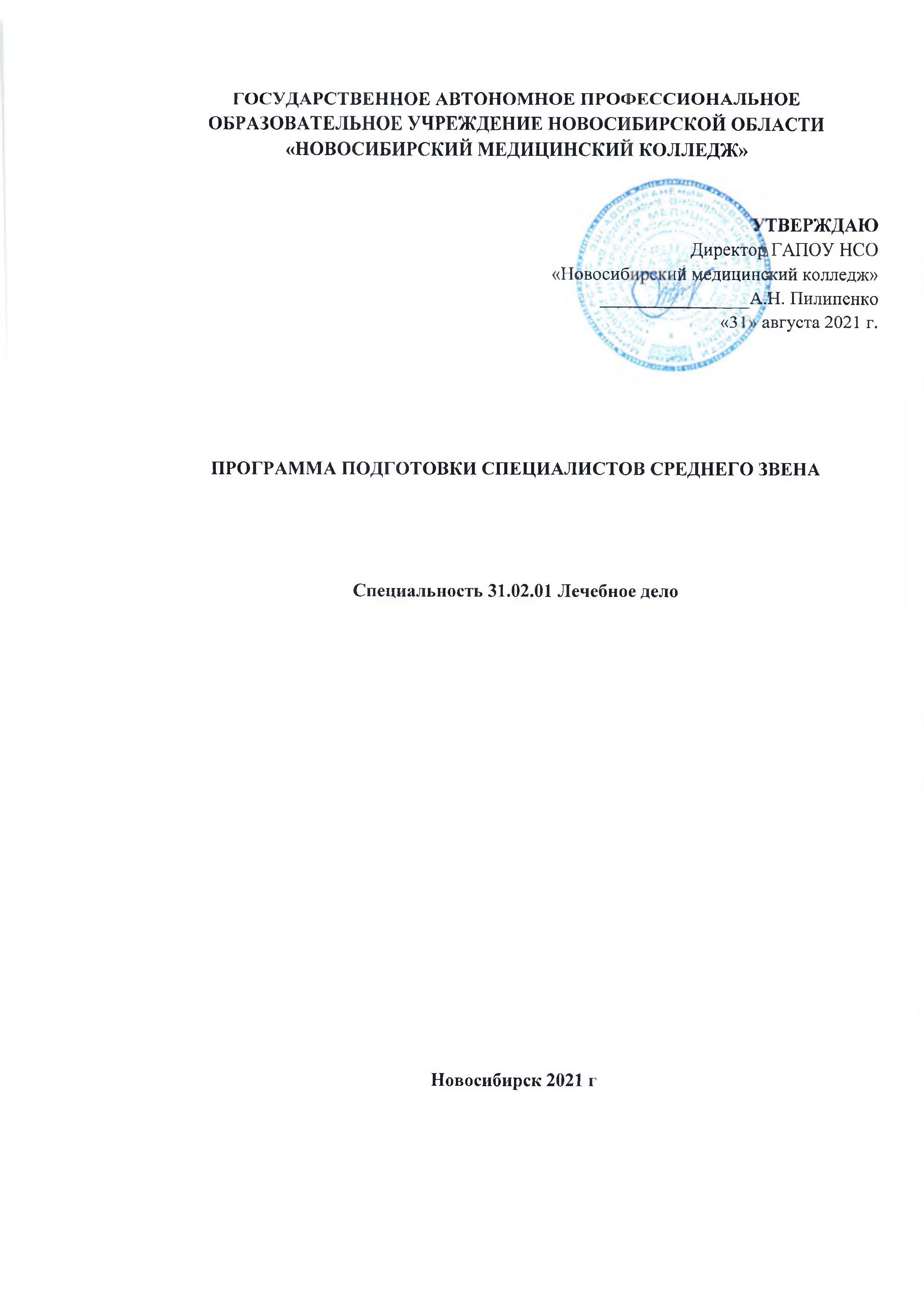 ГОСУДАРСТВЕННОЕ АВТОНОМНОЕ ПРОФЕССИОНАЛЬНОЕ ОБРАЗОВАТЕЛЬНОЕ УЧРЕЖДЕНИЕ НОВОСИБИРСКОЙ ОБЛАСТИ«НОВОСИБИРСКИЙ МЕДИЦИНСКИЙ КОЛЛЕДЖ»УТВЕРЖДАЮДиректор ГАПОУ НСО«Новосибирский медицинский колледж»________________А.Н. Пилипенко«31» августа 2021 г.ПРОГРАММА ПОДГОТОВКИ СПЕЦИАЛИСТОВ СРЕДНЕГО ЗВЕНАСпециальность 31.02.01 Лечебное делоНовосибирск 2021 г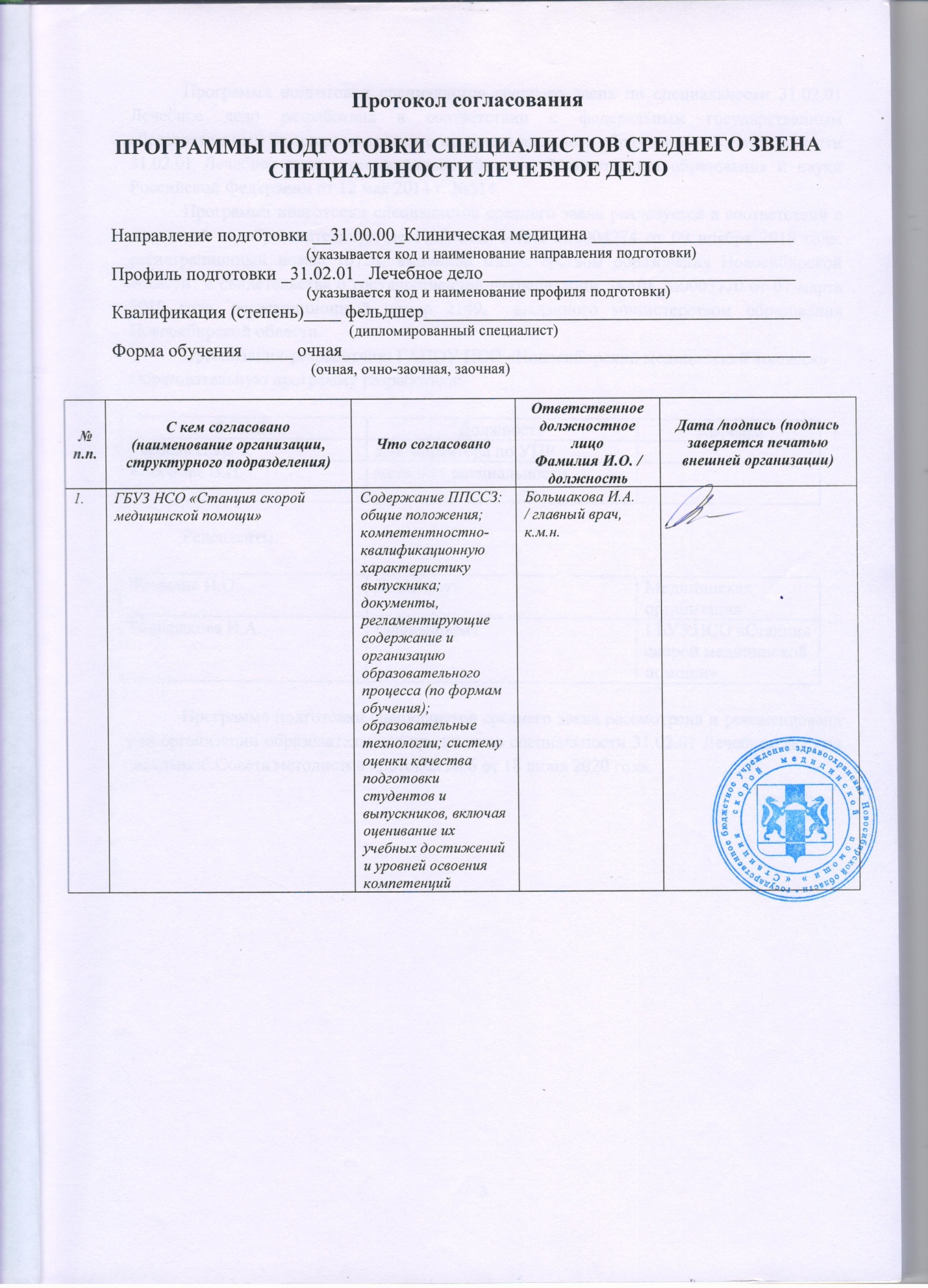 Программа подготовки специалистов среднего звена по специальности 31.02.01 Лечебное дело разработана в соответствии с федеральным государственным образовательным стандартом среднего профессионального образования по специальности 31.02.01 Лечебное дело, утверждённым приказом Министерства образования и науки Российской Федерации от 12 мая 2014 г. №514.Программа подготовки специалистов среднего звена реализуется в соответствии с лицензией на образовательную деятельность 54Л01 №0004274 от 09 ноября 2018 года, регистрационный номер 10724, выданной министерством образования Новосибирской области  и свидетельства о государственной аккредитации 54А01 №0003770 от 07 марта 2019 года, регистрационный номер 2149,  выданного министерством образования Новосибирской области.Организация-разработчик: ГАПОУ НСО «Новосибирский медицинский колледж»Образовательную программу разработали:Рецензенты:	Программа подготовки специалистов среднего звена рассмотрена и рекомендована для организации образовательного процесса по специальности 31.02.01 Лечебное дело на заседании  Совета методистов протокол № 10 от 17 июня 2021 года.Лист регистрации изменений ППССЗ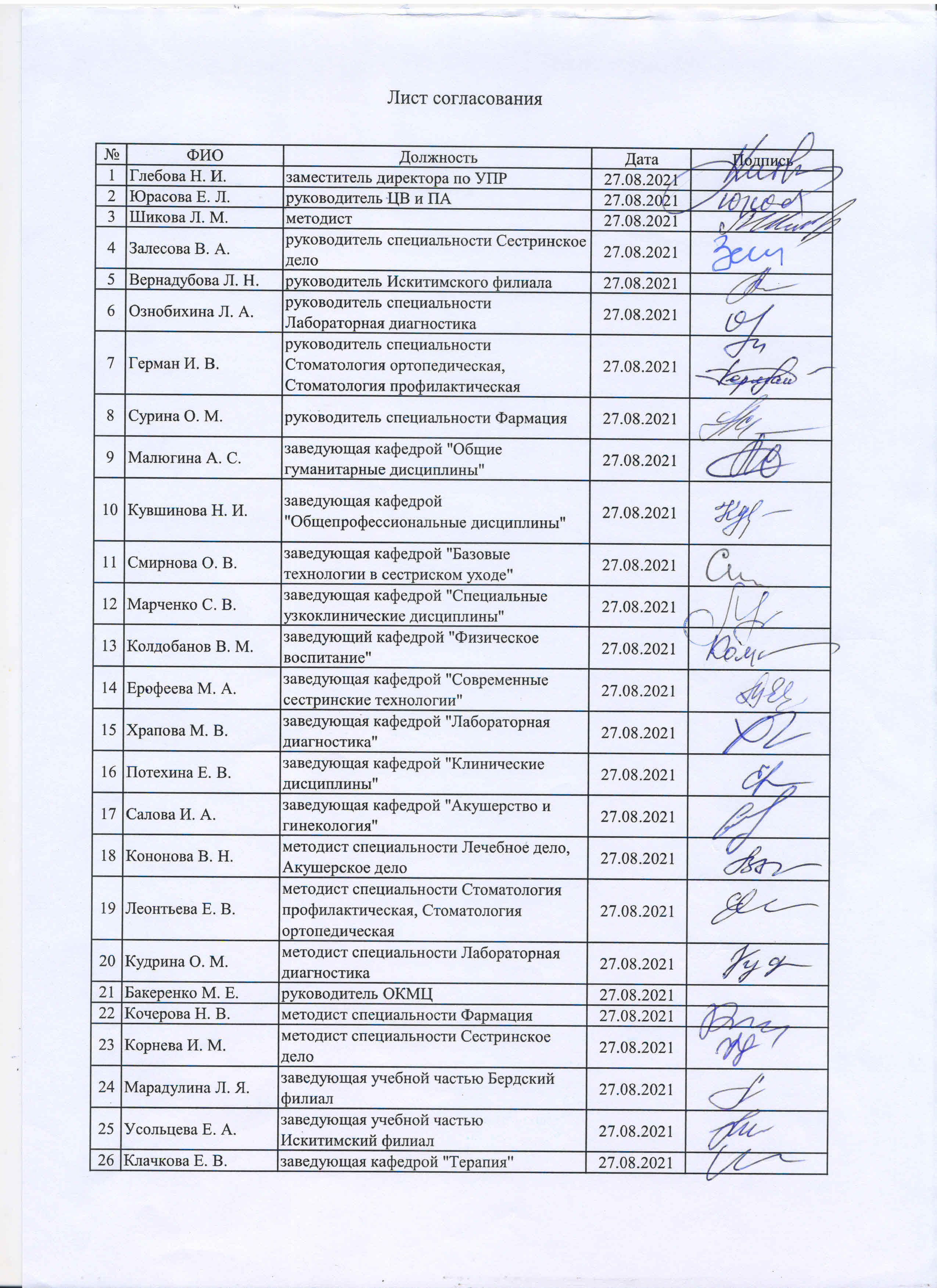 1. Общие положения Цель ППССЗ – планирование, организация, контроль и управление образовательным процессом по специальности 31.02.01 Лечебное дело. Программа подготовки специалистов среднего звена (ППССЗ) специальности 31.02.01 Лечебное дело реализуется государственным автономным профессиональным образовательным учреждением Новосибирской области «Новосибирский медицинский колледж» по программе подготовки специалистов среднего звена базовой подготовки. ППССЗ представляет собой систему документов, разработанную и утвержденную ОУ с учетом требований регионального рынка труда на основе федерального государственного образовательного стандарта специальности среднего профессионального образования Лечебное дело, утвержденного приказом Министерства образования и науки Российской Федерации N 969 от 11.08.2014 года. ППССЗ регламентирует цель, ожидаемые результаты, содержание, условия и технологии организации образовательного процесса, оценку качества подготовки выпускника по данной специальности и включает в себя учебный план, программы дисциплин, профессиональных модулей, учебной и производственной (в т.ч. преддипломной) практики и другие методические материалы, обеспечивающие качественную подготовку обучающихся.ППССЗ ежегодно пересматривается и обновляется в части содержания учебных планов, состава и содержания программ дисциплин, программ профессиональных модулей, программы учебной и производственной (преддипломной) практики, методических материалов, обеспечивающих качество подготовки обучающихся. Реализация ППССЗ осуществляется образовательной организацией на государственном языке Российской Федерации – русском языке.1.2 Задачи ППССЗ:формирование совокупности умений, знаний, практического опыта, компетенций, которыми обучаемый должен овладеть в процессе обучения;формирование структуры учебного материала, циклов дисциплин, профессиональных модулей;распределение объема часов по видам учебной деятельности и формам организации учебной деятельности обучаемых;определение форм и методов контроля и уровня овладения учебным материалом по специальности 31.02.01 Лечебное дело.1.3 Нормативные документы Программа подготовки специалистов среднего звена реализуется в соответствии со следующими нормативными документами:Федеральным законом Российской Федерации от 29 декабря 2012 г. №273-ФЗ «Об образовании в Российской Федерации» (с дополнениями и изменениями);Федеральным законом Российской Федерации от 8 июня 2020 г. № 164-ФЗ «О внесении изменений в статьи 71 и 108 Федерального закона «Об образовании в Российской Федерации»Приказом Министерства образования и науки Российской Федерации от 11 августа 2014 г. №969 "Об утверждении федерального государственного образовательного стандарта среднего профессионального образования по специальности 31.02.01 Лечебное дело";Приказом Минобрнауки России от 14 июня 2013 г. №464 «Об утверждении Порядка организации и осуществления образовательной деятельности по образовательным программам среднего профессионального образования» (Список изменяющих документов (в ред. Приказов Минобрнауки России от 22.01.2014 №31, от 15.12.2014 №1580);Приказом Министерства Просвещения Российской Федерации от 28 августа 2020 года №441 «О внесении изменений в Порядок организации и осуществления образовательной деятельности по образовательным программам среднего профессионального образования, утвержденный приказом Министерства образования и науки Российской Федерации от 147 июня 2013 г. 464»Приказом Минобрнауки России от 16 августа 2013 г. №968 "Об утверждении порядка проведения государственной итоговой аттестации по образовательным программам среднего профессионального образования"; Приказом Минобрнауки России от 25 октября 2013 г. №1186 "Об утверждении порядка заполнения, учета и выдачи дипломов о среднем профессиональном образовании и их дубликатов»;Приказом Министерства науки и высшего образования Российской Федерации и Министерства Просвещения Российской Федерации от 5 августа 2020 года № 885/390 «О практической подготовке обучающихся»;Приказом Министерства науки и высшего образования Российской Федерации и Министерства Просвещения Российской Федерации от 30 июля 2020 года №845/369 «Об утверждении Порядка зачета организацией, осуществляющей образовательную деятельность, результатов освоения обучающимися учебных предметов, курсов, дисциплин (модулей), практики, дополнительных образовательных программ в других организациях, осуществляющих образовательную деятельность»;Приказом Минздрава России от 20.06.2013 №388н «Об утверждении Порядка оказания скорой, в том числе скорой специализированной, медицинской помощи» (Зарегистрировано в Минюсте России 16.08.2013 №29422);Распоряжением Министерства Просвещения Российской Федерации от 1 апреля 2020 года № Р-36 «О внесении изменений в приложение к распоряжению Министерства Просвещения Российской Федерации от 1 апреля 2019 года № Р-42 «Об утверждении методических рекомендаций о проведении аттестации с использованием механизма демонстрационного экзамена»»;Приказом Министерства науки и высшего образования Российской Федерации и Министерства Просвещения Российской Федерации от 5 августа 2020 года № 882/391 «Об организации и осуществлении образовательной деятельности при сетевой форме реализации образовательных программ»;Уставом ГАПОУ НСО «Новосибирский медицинский колледж»;Локальными актами ГАПОУ НСО «Новосибирский медицинский колледж»1.4 Характеристика ППССЗНаименование ППССЗ - Программа подготовки специалистов среднего звена по специальности 31.02.01 Направление подготовки (специальность) – 31.02.01 Лечебное дело Профиль подготовки – Лечебное делоКвалификация выпускника – фельдшерСрок освоения ППССЗ по специальности - 3 год 10 месяцев на базе среднего общего образования, очная форма обучения Трудоемкость ППССЗ - Трудоемкость освоения студентом ППССЗ составляет 6426 часа, включает все виды аудиторной и самостоятельной работы студента, практики и время, отводимое на весь период обучения в соответствии с ФГОС СПО по данному направлению.1.5. Требования к поступающемуПрием на данную специальность осуществляется на общедоступной основе, на основе результатов освоения поступающими образовательной программы среднего общего образования. Поступающий проходит вступительное испытание, требующего наличие определенных психологических качеств.Поступающий должен иметь документ государственного образца о предыдущем уровне образования, предусмотренном в ФГОС СПО (аттестат о среднем общем образовании, диплом о начальном профессиональном образовании с получением среднего, диплом о среднем профессиональном образовании, диплом о высшем профессиональном образовании).1.6 Основные пользователи ППССЗдиректор колледжа;члены наблюдательного совета;преподаватели;обучающиеся;руководители структурных подразделений;поступающие и их родители;работодатели.1.7 Используемые сокращенияВ настоящей ППССЗ используются следующие сокращения:СПО - среднее профессиональное образование;ФГОС СПО – федеральный государственный образовательный стандарт среднего профессионального образования;ППССЗ – программа подготовки специалистов среднего звена;ОК – общая компетенция;ПК – профессиональная компетенция;ПМ – профессиональный модуль; МДК – междисциплинарный курс;УП – учебный план.Компетентностно-квалификационная характеристика выпускникаТребования к результатам освоения выпускником ППССЗ разработаны в соответствии с требованиями ФГОС СПО «Характеристика профессиональной деятельности выпускников» и требованиями ФГОС СПО «Требования к результатам освоения программы подготовки специалистов среднего звена».2.1. Область профессиональной деятельностиОбласть профессиональной деятельности выпускников: лечебно-диагностическая, медико-профилактическая и медико-социальная помощь населению в системе первичной медико-санитарной помощи; организационно-аналитическая деятельность в рамках учреждений здравоохранения.2.2. Объекты профессиональной деятельностиОбъектами профессиональной деятельности выпускников являются: пациенты; здоровое население (дети, лица трудоспособного возраста, лица пожилого и старческого возраста, беременные, а также организованные коллективы детских садов, образовательных учреждений, промышленных предприятий); средства оказания лечебно-диагностической, лечебно-профилактической и медико-социальной помощи; контингенты, по отношению к которым осуществляется организационно-аналитическая деятельность; первичные трудовые коллективы.2.3. Виды и задачи профессиональной деятельностиВиды профессиональной деятельности выпускника в соответствии с ФГОС СПО Диагностическая деятельность.Лечебная деятельность.Неотложная медицинская помощь на догоспитальном этапе.Профилактическая деятельность.Медико-социальная деятельность.Организационно-аналитическая деятельность.Выполнение работ по должности служащего Младшая медицинская сестра по уходу за больными (приложение к ФГОС).2.4. Компетенции выпускника, формируемые ППССЗ (с учетом современных требований)Фельдшер должен обладать общими компетенциями, включающими в себя способность (по углубленной подготовке):ОК 1. Понимать сущность и социальную значимость своей будущей профессии, проявлять к ней устойчивый интерес.ОК 2. Организовывать собственную деятельность, выбирать типовые методы и способы выполнения профессиональных задач, оценивать их эффективность и качество.ОК 3. Принимать решения в стандартных и нестандартных ситуациях и нести за них ответственность.ОК 4. Осуществлять поиск и использование информации, необходимой для эффективного выполнения возложенных на него профессиональных задач, а также для своего профессионального и личностного развития.ОК 5. Использовать информационно-коммуникационные технологии в профессиональной деятельности.ОК 6. Работать в коллективе и команде, эффективно общаться с коллегами, руководством, потребителями.ОК 7. Брать ответственность за работу членов команды (подчиненных), за результат выполнения заданий.ОК 8. Самостоятельно определять задачи профессионального и личностного развития, заниматься самообразованием, осознанно планировать и осуществлять повышение своей квалификации.ОК 9. Ориентироваться в условиях частой смены технологий в профессиональной деятельности.ОК 10. Бережно относиться к историческому наследию и культурным традициям народа, уважать социальные, культурные и религиозные различия.ОК 11. Быть готовым брать на себя нравственные обязательства по отношению к природе, обществу, человеку.ОК 12. Организовывать рабочее место с соблюдением требований охраны труда, производственной санитарии, инфекционной и противопожарной безопасности.ОК 13. Вести здоровый образ жизни, заниматься физической культурой и спортом для укрепления здоровья, достижения жизненных и профессиональных целей.Фельдшер должен обладать профессиональными компетенциями, соответствующими основным видам профессиональной деятельности (по углубленной подготовке):2.4.1.	Диагностическая деятельностьПК 1.1. Планировать обследование пациентов различных возрастных групп.ПК 1.2. Проводить диагностические исследования.ПК 1.3. Проводить диагностику острых и хронических заболеваний.ПК 1.4. Проводить диагностику беременности.ПК 1.5. Проводить диагностику комплексного состояния здоровья ребенка.ПК 1.6. Проводить диагностику смерти.ПК 1.7. Оформлять медицинскую документацию.2.4.2.	Лечебная деятельностьПК 2.1. Определять программу лечения пациентов различных возрастных групп.ПК 2.2. Определять тактику ведения пациента.ПК 2.3. Выполнять лечебные вмешательства.ПК 2.4. Проводить контроль эффективности лечения.ПК 2.5. Осуществлять контроль состояния пациента.ПК 2.6. Организовывать специализированный сестринский уход за пациентом.ПК 2.7. Организовывать оказание психологической помощи пациенту и его окружению.ПК 2.8. Оформлять медицинскую документацию.2.4.3. 	Неотложная медицинская помощь на догоспитальном этапеПК 3.1. Проводить диагностику неотложных состояний.ПК 3.2. Определять тактику ведения пациента.ПК 3.3. Выполнять лечебные вмешательства по оказанию медицинской помощи на догоспитальном этапе.ПК 3.4. Проводить контроль эффективности проводимых мероприятий.ПК 3.5. Осуществлять контроль состояния пациента.ПК 3.6. Определять показания к госпитализации и проводить транспортировку пациента в стационар.ПК 3.7. Оформлять медицинскую документацию.ПК 3.8. Организовывать и оказывать неотложную медицинскую помощь пострадавшим в чрезвычайных ситуациях.2.4.4. Профилактическая деятельностьПК 4.1. Организовывать диспансеризацию населения и участвовать в ее проведении.ПК 4.2. Проводить санитарно-противоэпидемические мероприятия на закрепленном участке.ПК 4.3. Проводить санитарно-гигиеническое просвещение населения.ПК 4.4. Проводить диагностику групп здоровья.ПК 4.5. Проводить иммунопрофилактику.ПК 4.6. Проводить мероприятия по сохранению и укреплению здоровья различных возрастных групп населения.ПК 4.7. Организовывать здоровьесберегающую среду.ПК 4.8. Организовывать и проводить работу Школ здоровья для пациентов и их окружения.ПК 4.9. Оформлять медицинскую документацию.2.4.5. Медико-социальная деятельностьПК 5.1. Осуществлять медицинскую реабилитацию пациентов с различной патологией.ПК 5.2. Проводить психосоциальную реабилитацию.ПК 5.3. Осуществлять паллиативную помощь.ПК 5.4. Проводить медико-социальную реабилитацию инвалидов, одиноких лиц, участников военных действий и лиц из группы социального риска.ПК 5.5. Проводить экспертизу временной нетрудоспособности.ПК 5.6. Оформлять медицинскую документацию.2.4.6. Организационно-аналитическая деятельностьПК 6.1. Рационально организовывать деятельность персонала с соблюдением психологических и этических аспектов работы в команде.ПК 6.2. Планировать свою деятельность на ФАПе, в здравпункте промышленных предприятий, детских дошкольных учреждениях, центрах общей врачебной (семейной) практики и анализировать ее эффективность.ПК 6.3. Вести медицинскую документацию.ПК 6.4. Организовывать и контролировать выполнение требований противопожарной безопасности, техники безопасности и охраны труда на ФАПе, в здравпункте промышленных предприятий, детских дошкольных учреждениях, центрах, офисе общей врачебной (семейной) практики.ПК 6.5. Повышать профессиональную квалификацию и внедрять новые современные формы работы.2.4.7. Выполнение работ по должности служащего Младшая медицинская сестра по уходу за больными (решение проблем пациента посредством сестринского ухода)ПК 7.1. Эффективно общаться с пациентом и его окружением в процессе профессиональной деятельностиПК 7.2. Соблюдать принципы профессиональной этикиПК 7.3. Осуществлять уход за пациентами различных возрастных групп в условиях учреждений здравоохранения и на домуПК 7.4. Консультировать пациента и его окружение по вопросам ухода и самоуходаПК 7.5. Оформлять медицинскую документациюПК 7.6. Оказывать медицинские услуги в пределах своих полномочийПК 7.7. Обеспечивать инфекционную безопасностьПК 7.8. Обеспечивать безопасную больничную среду для пациентов и персоналаПК 7.9. Участвовать в санитарно-просветительской работе среди населения.ПК 7.10. Владеть основами гигиенического питанияПК 7.11. Обеспечивать производственную санитарию и личную гигиену на рабочем месте.2.5. Возможности продолжения образования выпускникаОсновной возможностью продолжения образования выпускника по специальности 31.02.01 Лечебное дело являются: освоение основных профессиональных образовательных программ высшего образования.3. Документы, регламентирующие содержание и организацию образовательного процесса3.1. Учебный план по специальности 31.02.01 Лечебное дело на весь период реализации ППССЗ3.1.1. Обязательными структурными элементами учебного плана являются:календарный учебный график;титульная часть;пояснительная записка;сводные данные по бюджету времени студента;план учебного процесса, включающий в себя перечень, объемы и последовательность изучения дисциплин, их распределение по семестрам и видам учебных занятий, формы промежуточного и итогового контроля и итоговой аттестации.3.1.2. Учебный план ППССЗ обеспечивает:последовательность изучения дисциплин, профессиональных модулей, учебных и производственных практик, основанную на их преемственности;рациональное распределение дисциплин, профессиональных модулей, учебных и производственных практик, по семестрам с позиций равномерности учебной работы обучающегося;эффективное использование кадрового и материально-технического потенциала колледжа.3.1.3. Разработка учебного плана ППССЗ осуществлена заместителем директора по УПР, руководителем специальности, куратором по методической работе, имеющими достаточный уровень квалификации и прошедшим специальную подготовку. Актуализация нормативных документов, лежащих в основе требований к учебному плану, осуществляется ежегодно заместителем директора по УПР.3.1.4. Ответственность за разработку учебного плана ППССЗ несет заместитель директора по УПР. 3.1.5. Согласование учебного плана, разрешения на отклонения, утверждение, актуализация:согласование учебного плана со всеми заинтересованными сторонами организует заместитель директора по УПР; если стандартные требования к календарному учебному графику (продолжительность семестров, сессий, каникул), перечню дисциплин, профессиональных модулей, учебных и производственных практик и распределению учебного времени (трудоемкости) не могут быть выполнены по объективным причинам, все виды отклонений от требований ФГОС доводятся до сведения директора колледжа; определяются корректирующие и предупреждающие действия, принимаются соответствующие решения, которые документально подтверждают разрешения на отклонения; после этапа согласования учебный план утверждается директором; учебный план актуализируется ежегодно с учетом изменившихся требований или условий реализации ППССЗ, согласовывается в установленном порядке на заседании УВК факультета до начала этапа планирования на следующий учебный год. Без утвержденного учебного плана на планируемый учебный год разработка расписания и распределение учебной нагрузки по кафедрам не проводится.3.1.6. Анализ выполнения требований ФГОС СПО с учетом условий и особенностей колледжа: анализ выполнения требований ФГОС СПО проводится при внутреннем аудите структурным подразделением образовательного учреждения – Областным координационно-методическим центром профессионального медицинского и фармацевтического образования Новосибирской области и отделом качества.3.1.7. Структура ППССЗ по специальности 31.02.01 Лечебное дело и соотношение федерального компонента и вариативной части. Программа подготовки специалистов среднего звена по специальности Лечебное дело предусматривает изучение следующих учебных циклов:общего гуманитарного и социально-экономического;математического и общего естественнонаучного;профессионального, включающего общепрофессиональные дисциплины и профессиональные модули;и разделов:учебная практика;производственная практика (по профилю специальности);производственная практика (преддипломная);промежуточная аттестация;государственная итоговая аттестация В учебный план включены дисциплины вариативной части, которые расширяют, но не дублируют учебные дисциплины, профессиональные модули инвариантной части:3.2. Программы учебных дисциплин и профессиональных модулей и практик. 3.2.1.Перечень программ учебных дисциплин и профессиональных модулей по специальности 31.02.01 Лечебное дело3.2.2 Формируемые умения, знания, практический опытВ результате изучения программы подготовки специалистов среднего звена по специальности 31.02.01 Лечебное дело обучающийся должен по:ОГСЭ.00 Общий гуманитарный и социально-экономический учебный циклОГСЭ.01. Основы философииуметь:	ориентироваться в общих философских проблемах бытия, познания, ценностей, свободы и смысла жизни как основах формирования культуры гражданина и будущего специалиста;знать:основные категории и понятия философии;роль философии в жизни человека и общества;основы философского учения о бытии;сущность процесса познания;основы научной, философской и религиозной картин мира;об условиях формирования личности, о свободе и ответственности за сохранение жизни, культуры, окружающей среды;о социальных и этических проблемах, связанных с развитием и использованием достижений науки, техники и технологий.ОГСЭ.02. Историяуметь:ориентироваться в современной экономической, политической и культурной ситуации в России и мире;выявлять взаимосвязь отечественных, региональных, мировых социально-экономических, политических и культурных проблем в их историческом аспекте;знать:основные направления развития ключевых регионов мира на рубеже веков (XX и XXI вв.);сущность и причины локальных, региональных, межгосударственных конфликтов в конце XX - начале XXI вв.;основные процессы (интеграционные, поликультурные, миграционные и иные) политического и экономического развития ведущих государств и регионов мира;назначение ООН, НАТО, ЕС и других организаций и основные направления их деятельности;о роли науки, культуры и религии в сохранении и укреплении национальных и государственных традиций;содержание и назначение важнейших нормативных правовых и законодательных актов мирового и регионального значения.ОГСЭ.03. Иностранный языкуметь:общаться устно и письменно на иностранном языке на профессиональные и повседневные темы;переводить со словарем иностранные тексты профессиональной направленности;самостоятельно совершенствовать устную и письменную речь, пополнять словарный запас;знать:лексический (1200 - 1400 лексических единиц) и грамматический минимум, необходимый для чтения и перевода со словарем иностранных текстов профессиональной направленности.ОГСЭ.04. Физическая культурауметь:использовать физкультурно-оздоровительную деятельность для укрепления здоровья, достижения жизненных и профессиональных целей;знать:о роли физической культуры в общекультурном, профессиональном и социальном развитии человека;основы здорового образа жизни.ОГСЭ.05 Психология общенияуметь:применять техники и приемы эффективного общения в профессиональной деятельности;использовать приемы саморегуляции поведения в процессе межличностного общения;знать:взаимосвязь общения и деятельности;цели, функции, виды и уровни общения;роли и ролевые ожидания в общении; виды социальных взаимодействий; механизмы взаимопонимания в общении;техники и приемы общения, правила слушания, ведения беседы, убеждения; этические принципы общения;источники, причины, виды и способы разрешения конфликтов.Вариативная частьОГСЭ.06 Социопсихологическая адаптация студентов в профессиюуметь:Использовать нормативно-правовую документацию, регламентирующую процесс социальной защиты студентов;Заполнять утвержденную документацию по вопросам социальной защиты студентов;Применять методики общения с профессиональной и непрофессиональной средой; Использовать приемы самомотивации и саморегуляции в процессе межличностного общения;знать:Систему и структуру здравоохранения РФ;Основы и направления реформы Здравоохранения;Пути социальной адаптации и мотивации личности;Этапы профессиональной адаптации;Методики общения с профессиональной и непрофессиональной средой;Методики самомотивации;Нормативно-правовые документы по социальной защите студентов. ЕН. 00 Математический и общий естественнонаучный учебный циклЕН.01 Математикауметь:решать прикладные задачи в области профессиональной деятельности;знать:значение математики в профессиональной деятельности и при освоении ППССЗ;основные математические методы решения прикладных задач в области профессиональной деятельности;основные понятия и методы теории вероятностей и математической статистики;основы интегрального и дифференциального исчисления.ЕН.02 Информатикауметь:использовать технологии сбора, размещения, хранения, накопления, преобразования и передачи данных в профессионально ориентированных информационных системах;использовать в профессиональной деятельности различные виды программного обеспечения, в том числе специального;применять компьютерные и телекоммуникационные средства;знать:основные понятия автоматизированной обработки информации;общий состав и структуру персональных компьютеров и вычислительных систем;состав, функции и возможности использования информационных и телекоммуникационных технологий в профессиональной деятельности;методы и средства сбора, обработки, хранения, передачи и накопления информации;базовые системные программные продукты и пакеты прикладных программ в области профессиональной деятельности;основные методы и приемы обеспечения информационной безопасности.П.00 Профессиональный учебный циклОП.00 Общепрофессиональные дисциплиныОПД.01. Здоровый человек и его окружениеуметь:оценивать параметры физиологического развития человека в разные возрастные периоды;выявлять проблемы человека в разные возрастные периоды, связанные с дефицитом знаний, умений и навыков в области укрепления здоровья;обучать население особенностям сохранения и укрепления здоровья в разные возрастные периоды и вопросам планирования семьи.знать:содержание понятий «здоровье», «качество жизни», «факторы риска болезни»;основные факторы риска развития болезней в разные возрастные периоды;периоды жизнедеятельности человека;анатомо-физиологические и психологические особенности человека;основные закономерности и правила оценки физического, нервно-психического и социального развития;универсальные потребности человека в разные возрастные периоды;значение семьи в жизни человека.ОПД.02 Психологияуметь:использовать средства общения в психотерапевтических целях;давать психологическую оценку личности; применять приемы психологической саморегуляции.знать:основные задачи и методы психологии;психические процессы и состояния; особенности психических процессов у здорового и больного человека;структуру личности;пути социальной адаптации и мотивации личности;функции и средства общения; закономерности общения; приемы психологической саморегуляции; основы психосоматики (соматический больной),внутренняя картина болезни, пограничные расстройства; психология медицинского работника; этапы профессиональной адаптации; принципы профилактики эмоционального «выгорания» специалиста; психологические основы ухода за умирающим; основы психосоматики;определение понятий «психогигиена», «психопрофилактика» и «психотерапия»;основы делового общения; пути социальной адаптации и мотивации личности; аспекты семейной психологии.ОПД.03 Анатомия и физиология человекауметь: использовать знания анатомии и физиологии для обследования пациента, постановки предварительного диагнозазнать:анатомию и физиологию человекаОПД.04 Фармакологиязнать:лекарственные формы, пути введения лекарственных средств, виды их действия и взаимодействия;основные лекарственные группы и фармакотерапевтические действия лекарств по группам;побочные эффекты, виды реакций и осложнения лекарственной терапии;правила заполнения рецептурных бланков;уметь:выписывать лекарственные формы в виде рецепта с применением справочной литературы;находить сведения о лекарственных препаратах в доступных базах данных;ориентироваться в номенклатуре лекарственных средств;применять лекарственные средства по назначению врача;давать рекомендации пациенту по применению различных лекарственных форм.ОПД.05 Генетика человека с основами медицинской генетикиуметь: проводить опрос и вести учет пациентов с наследственной патологией; проводить беседы по планированию семьи с учетом имеющейся наследственной патологии; проводить предварительную диагностику наследственных болезней. знать:биохимические и цитологические основы наследственности; закономерности наследования признаков, виды взаимодействия генов; методы изучения наследственности и изменчивости человека в норме и патологии; основные виды изменчивости, виды мутаций у человека, факторы мутагенеза; основные группы наследственных заболеваний, причины и механизмы возникновения; цели, задачи, методы и показания к медико-генетическому консультированию.ОПД.06 Гигиена и экология человекауметь:давать санитарно-гигиеническую оценку факторам окружающей среды;проводить санитарно-гигиенические мероприятия по сохранению и укреплению здоровья населения, предупреждению болезней;проводить гигиеническое обучение и воспитание населения;знать:современное состояние окружающей среды и глобальные экологические проблемы;факторы окружающей среды, влияющие на здоровье человека;основные положения гигиены;гигиенические принципы организации здорового образа жизни;методы, формы и средства гигиенического воспитания населения.ОПД.07 Основы латинского языка с медицинской терминологиейуметь:правильно читать и писать на латинском языке медицинские (анатомические, клинические и фармацевтические) термины;объяснять значение терминов по знакомым терминоэлементам;переводить рецепты и оформлять их по заданному нормативному образцу.знать:элементы латинской грамматики и способы словообразования;500 лексических единиц;глоссарий по специальности.ОПД.08 Основы патологииуметь: Определять морфологию патологически изменённых тканей, органов.знать:Клинические проявления воспалительных реакций, формы воспаления.Клинические проявления патологических изменений в различных органах и системах организма. Стадии лихорадки.ОПД.09 Основы микробиологии и иммунологииуметь:проводить забор, транспортировку и хранение материала для микробиологических исследований;проводить простейшие микробиологические исследования;дифференцировать разные группы микроорганизмов по их основным свойствам;осуществлять профилактику распространения инфекции;знать:роль микроорганизмов в жизни человека и общества;морфологию, физиологию и экологию микроорганизмов, методы их изучения;основные методы асептики и антисептики;основы эпидемиологии инфекционных болезней, пути заражения, локализацию микроорганизмов в организме человека, основы химиотерапии и химиопрофилактики инфекционных заболеваний;факторы иммунитета, его значение для человека и общества, принципы иммунопрофилактики и иммунотерапии болезней человека, применение иммунологических реакций в медицинской практике.ОПД.10 Безопасность жизнедеятельностиуметь: организовывать и проводить мероприятия по защите работающих и населения от негативных воздействий чрезвычайной ситуаций;предпринимать профилактические меры для снижения уровня опасностей различного вида и их последствий в профессиональной деятельности и быту;использовать средства индивидуальной и коллективной защиты от оружия массового поражения;применять первичные средства пожаротушения;ориентироваться в перечне военно-учетных специальностей и самостоятельно определять среди них родственные полученной специальности;применять профессиональные знания в ходе исполнения обязанностей военной службы на воинских должностях в соответствии с полученной специальностью;владеть способами бесконфликтного общения и саморегуляции в повседневной деятельности и экстремальных условиях военной службы;оказывать первую помощь пострадавшим;знать:принципы обеспечения устойчивости объектов экономики, прогнозирование событий и оценки последствий при техногенных чрезвычайных ситуациях и стихийных явлениях, в том числе в противодействия терроризму, как серьезной угрозе национальной безопасности России;основные виды потенциальных опасностей и их последствия в профессиональной деятельности и быту, принципы снижения вероятности их реализации;основы военной службы и обороны государства;задачи и основные мероприятия гражданской обороны;способы защиты населения от оружия массового поражения;меры пожарной безопасности и правила безопасного поведения при пожарах;организацию и порядок призыва граждан на военную службу и поступления на нее в добровольном порядке;основные виды вооружения, военной техники и специального снаряжения, состоящих на вооружении воинских подразделений, в которых имеются военно-учетные специальности, родственные специальностям СПО;область применения получаемых профессиональных знаний при исполнении обязанностей военной службы;порядок и правила оказания первой помощи пострадавшим. ПМ.00 Профессиональные модулиПМ. 01. Диагностическая деятельностьиметь практический опыт:обследования пациента;интерпретации результатов обследования лабораторных и инструментальных методов диагностики, постановки предварительного диагноза;заполнения истории болезни, амбулаторной карты пациента.уметь:планировать обследование пациента;осуществлять сбор анамнеза;применять различные методы обследования пациента;формулировать предварительный диагноз в соответствии с современными классификациями;интерпретировать результаты лабораторных и инструментальных методов диагностики; оформлять медицинскую документацию.знать:топографию органов и систем организма в различные возрастные периоды;биоэлектрические, биомеханические и биохимические процессы, происходящие в организме;основные закономерности развития и жизнедеятельности организма;строение клеток, тканей, органов и систем организма во взаимосвязи с их функцией в норме и патологии;основы регуляции физиологических функций, принципы обратной связи, механизм кодирования информации в центральной нервной системе;определение заболеваний;общие принципы классификации заболеваний;этиологию заболеваний;патогенез и патологическую анатомию заболеваний;клиническую картину заболеваний, особенности течения, осложнения у различных возрастных групп;методы клинического, лабораторного, инструментального обследования.ПМ 02. Лечебная деятельностьиметь практический опыт:назначения лечения и определения тактики ведения пациента; выполнения и оценки результатов лечебных мероприятий; организации специализированного ухода за пациентами при различной патологии с учетом возраста; оказания медицинских услуг в терапии, педиатрии, акушерстве, гинекологии, хирургии, травматологии, онкологии, инфекционных болезнях с курсом ВИЧ-инфекции и эпидемиологией, неврологии, психиатрии с курсом наркологии, офтальмологии, дерматовенерологии, оториноларингологии, гериатрии, фтизиатрии;уметь:проводить дифференциальную диагностику заболеваний; определять тактику ведения пациента; назначать немедикаментозное и медикаментозное лечение; определять показания, противопоказания к применению лекарственных средств; применять лекарственные средства пациентам разных возрастных групп; определять показания к госпитализации пациента и организовывать транспортировку в лечебно-профилактическое учреждение; проводить лечебно-диагностические манипуляции; проводить контроль эффективности лечения;осуществлять уход за пациентами при различных заболеваниях с учетом возраста;знать:принципы лечения и ухода в терапии, хирургии, педиатрии, акушерстве, гинекологии, травматологии, онкологии, инфекционных болезнях с курсом ВИЧ-инфекции и эпидемиологией; неврологии, психиатрии с курсом наркологии, офтальмологии, дерматовенерологии, оториноларингологии, гериатрии, фтизиатрии, при осложнениях заболеваний; фармакокинетику и фармакодинамику лекарственных препаратов; показания и противопоказания к применению лекарственных средств; побочные действия, характер взаимодействия лекарственных препаратов из однородных и различных лекарственных групп; особенности применения лекарственных средств у разных возрастных групп.ПМ03. Неотложная медицинская помощь на догоспитальном этапеиметь практический опыт:проведения клинического обследования при неотложных состояниях на догоспитальном этапе;определения тяжести состояния пациента и имеющегося ведущего синдрома;проведения дифференциальной диагностики заболеваний;работы с портативной диагностической и реанимационной аппаратурой;оказания посиндромной неотложной медицинской помощи;определения показаний к госпитализации и осуществления транспортировки пациента;оказания экстренной медицинской помощи при различных видах повреждений;уметь:проводить обследование пациента при неотложных состояниях на догоспитальном этапе;определять тяжесть состояния пациента;выделять ведущий синдром;проводить дифференциальную диагностику;работать с портативной диагностической и реанимационной аппаратурой;оказывать посиндромную неотложную медицинскую помощь;оценивать эффективность оказания неотложной медицинской помощи;проводить сердечно-легочную реанимацию;контролировать основные параметры жизнедеятельности;осуществлять фармакотерапию на догоспитальном этапе;определять показания к госпитализации и осуществлять транспортировку пациента;осуществлять мониторинг на всех этапах догоспитальной помощи;организовывать работу команды по оказанию неотложной медицинской помощи пациентам;обучать пациентов само- и взаимопомощи;организовывать и проводить медицинскую сортировку, первую медицинскую, доврачебную помощь в чрезвычайных ситуациях;пользоваться коллективными и индивидуальными средствами защиты;оказывать экстренную медицинскую помощь при различных видах повреждений;оказывать экстренную медицинскую помощь при различных видах повреждений в чрезвычайных ситуациях;знать:этиологию и патогенез неотложных состояний;основные параметры жизнедеятельности;особенности диагностики неотложных состояний;алгоритм действия фельдшера при возникновении неотложных состояний на догоспитальном этапе в соответствии со стандартами оказания скорой медицинской помощи;принципы оказания неотложной медицинской помощи при терминальных состояниях на догоспитальном этапе;принципы фармакотерапии при неотложных состояниях на догоспитальном этапе;правила, принципы и виды транспортировки пациентов в лечебно-профилактическое учреждение;правила заполнения медицинской документации;принципы организации, задачи, силы и средства службы медицины катастроф и медицинской службы гражданской обороны;классификацию чрезвычайных ситуаций, основные поражающие факторы и медико-тактическую характеристику природных и техногенных катастроф;основы лечебно-эвакуационного обеспечения пораженного населения в чрезвычайных ситуациях;принципы обеспечения устойчивости объектов экономики, прогнозирования развития событий и оценки последствий при техногенных чрезвычайных ситуациях и стихийных явлениях;основные санитарно-гигиенические и противоэпидемические мероприятия, проводимые при оказании неотложной медицинской помощи на догоспитальном этапе и в чрезвычайных ситуациях.ПМ.04 Профилактическая деятельностьиметь практический опыт:определения групп риска развития различных заболеваний; формирования диспансерных групп; проведения специфической и неспецифической профилактики; организации работы школ здоровья, проведения занятий для пациентов с различными заболеваниями;проведения санитарно-гигиенического просвещения населения;уметь:организовывать и проводить занятия в школах здоровья для пациентов с различными заболеваниями;применять в практической деятельности нормы и принципы профессиональной этики;обучать пациента и его окружение сохранять и поддерживать максимально возможный уровень здоровья;организовывать и проводить профилактические осмотры населения разных возрастных групп и профессий; проводить санитарно-гигиеническую оценку факторов окружающей среды; обучать пациента и его окружение вопросам формированию здорового образа жизни; проводить санитарно-гигиеническое просвещение населения различных возрастов;определять группы риска развития различных заболеваний; осуществлять скрининговую диагностику при проведении диспансеризации населения;организовывать диспансеризацию населения на закрепленном участке;осуществлять диспансерное наблюдение за пациентами;проводить специфическую и неспецифическую профилактику заболеваний;проводить санитарно-противоэпидемические мероприятия на закрепленном участке;организовывать и поддерживать здоровьесберегающую среду;организовывать и проводить патронажную деятельность на закрепленном участке;проводить оздоровительные мероприятия по сохранению здоровья у здорового населения;знать:роль фельдшера в сохранении здоровья человека и общества;факторы риска развития заболеваний в России и регионе;роль и значение диспансерного наблюдения, принципы организации групп диспансерного наблюдения;особенности организации диспансеризации и роль фельдшера в ее проведении;принципы диспансеризации при различных заболеваниях;группы диспансерного наблюдения при различной патологии; виды профилактики заболеваний;роль фельдшера в организации и проведении профилактических осмотров у населения разных возрастных групп и профессий; закономерности влияния факторов окружающей среды на здоровье человека;методику санитарно-гигиенического просвещения;значение иммунитета;принципы организации прививочной работы с учетом особенностей региона;пути формирования здорового образа жизни населения; роль фельдшера в организации и проведении патронажной деятельности;виды скрининговой диагностики при проведении диспансеризации населения;нормативные документы, регламентирующие профилактическую деятельность в здравоохраненииПМ.05. Медико-социальная деятельностьиметь практический опыт:реабилитации пациентов при различных заболеваниях и травмах в разных возрастных группах;обучения пациента и его окружение вопросам организации рационального и лечебного питания, обеспечению безопасной среды, применению физической культуры;осуществления психологической реабилитации;проведения комплексов лечебной физкультуры пациентам различных категорий;осуществления основных физиотерапевтических процедур по назначению врача;проведения экспертизы временной нетрудоспособности;уметь:проводить комплекс упражнений по лечебной физкультуре при различных заболеваниях;проводить основные приемы массажа и лечебной физкультуры;проводить физиотерапевтические процедуры;определять показания и противопоказания к санаторно-курортному лечению;составлять программу индивидуальной реабилитации;организовывать реабилитацию пациентов;осуществлять паллиативную помощь пациентам;проводить медико-социальную реабилитацию инвалидов, одиноких лиц, участников военных действий, лиц с профессиональными заболеваниями и лиц из группы социального риска;проводить экспертизу временной нетрудоспособности;знать:основы законодательства в обеспечении социальной защиты населения;виды, формы и методы реабилитации;основы социальной реабилитации;принципы экспертизы временной нетрудоспособности при различных заболеваниях и травмах;группы инвалидности и основы освидетельствования стойкой утраты трудоспособности в МСЭ;общее и специальное физиологическое воздействие физических упражнений и массажа на организм человека;психологические основы реабилитации;основные виды физиотерапевтических процедур и возможности их применения в реабилитации;общее и специальное физиологическое воздействие санаторно-курортного лечения на организм человека;показания и противопоказания к санаторно-курортному лечению;особенности организации социальной помощи пожилым, престарелым людям и инвалидам;принципы медико-социальной реабилитации инвалидов, одиноких лиц, участников военных действий, лиц с профессиональными заболеваниями и лиц из групп социального риска.ПМ.06 Организационно-аналитическая деятельностьиметь практический опыт:работы с нормативно-правовыми документами;работы с прикладными информационными программами, применяемыми в здравоохранении;работы в команде; ведения учетно-отчетной документацииуметь:организовать рабочее место;рационально организовать деятельность персонала и соблюдать этические и психологические аспекты работы в командеанализировать эффективность своей деятельности;внедрять новые формы работы;использовать нормативно-правовую документацию, регламентирующую профессиональную деятельность;вести утвержденную учетно-отчетную документацию, в том числе с использованием компьютера;применять информационные технологии в профессиональной деятельности;применять методы медицинской статистики, анализировать полученные данные;участвовать в защите прав пациента.знать:основные нормативные и правовые документы, регламентирующие профессиональную деятельность;компьютерные сети и сетевые технологии обработки информации;методы зашиты информации;основные понятия автоматизированной обработки информации; базовые системные программные продукты и пакеты прикладных программ;использование информационных технологий в здравоохранении;демографические проблемы Российской Федерации, региона;значение мониторинга;медицинскую статистику;виды медицинской документации, используемые в профессиональной деятельности;принципы ведения учета и отчетности в деятельности фельдшера;функциональные обязанности фельдшера, работника структурного подразделения;вопросы экономики, планирования, финансирования здравоохранения;основы организации лечебно-профилактической помощи населению;принципы организации оплаты труда медицинского персонала, учреждений здравоохранения;принципы организации медицинского страхования;основы управления качеством медицинской помощиПМ 07. Выполнение работ по должности служащего Младшая медицинская сестра по уходу за больными (решение проблем пациента посредством сестринского ухода)иметь практический опыт:выявления нарушенных потребностей пациента;оказания медицинских услуг в пределах своих полномочий;планирование и осуществления сестринского ухода;ведение медицинской документации;обеспечения санитарных условий в учреждениях здравоохранения и на дому;обеспечения гигиенических условий при получении и доставки лечебного питания в лечебно-профилактической организации (МО);применения средств транспортировки пациентов и средств малой механизацией с учетом основ эргономики;соблюдения требований техники безопасности и пожарной безопасности при ухода за пациентом во время проведения процедур и манипуляцийуметь:собирать информацию о состоянии здоровья пациента;определять проблемы пациента, связанные с состоянием его здоровья;оказывать помощь медицинской сестре в подготовке пациента к лечебно-диагностическим мероприятиям;оказывать помощь при потере, смерти, горе;осуществлять посмертный уход;обеспечить безопасную больничную среду для пациента, его окружения и персонала;проводить текущую и генеральную уборку помещений с использованием различных дезинфицирующих средств;составлять памятки для пациента и его окружения по вопросам ухода и самоухода, инфекционной безопасности, физических нагрузок, употребления продуктов питания и т.д.;использовать правила эргономики в процессе сестринского ухода и обеспечения безопасного перемещения пациента;знать:теоретические основы сестринского деласпособы реализации сестринского ухода;технологии выполнения медицинских услуг;факторы, влияющие на безопасность пациента и персонала;принципы санитарно-гигиенического воспитания и образования среди населения;основы профилактики внутрибольничной инфекции;основы эргономики.ПМ.08. Специализация: « Скорая и неотложная помощь»иметь практический опыт:проведения клинического обследования при неотложных состояниях на догоспитальном этапе;определения тяжести состояния пациента и имеющегося ведущего синдрома;проведения дифференциальной диагностики заболеваний;работы с портативной диагностической и реанимационной аппаратурой; оказания посиндромной неотложной медицинской помощи; определения показаний к госпитализации и осуществления транспортировки пациента;оказания экстренной медицинской помощи при различных видах повреждений;уметь:проводить обследование пациента при неотложных состояниях на догоспитальном этапе;определять тяжесть состояния пациента;выделять ведущий синдром;проводить дифференциальную диагностику; работать с портативной диагностической и реанимационной аппаратурой;оказывать посиндромную неотложную медицинскую помощь, тромболизис; оценивать эффективность оказания неотложной медицинской помощи; проводить сердечно-легочную реанимацию;контролировать основные параметры жизнедеятельности; осуществлять фармакотерапию на догоспитальном этапе;определять показания к госпитализации и осуществлять транспортировку пациента в соответствии с порядками маршрутизации;организовывать работу команды по оказанию неотложной медицинской помощи пациентам;организовывать и проводить медицинскую сортировку, первую медицинскую, доврачебную помощь в чрезвычайных ситуациях;пользоваться коллективными и индивидуальными средствами защиты;оказывать экстренную медицинскую помощь при различных видах повреждений;оказывать экстренную медицинскую помощь при различных видах повреждений в чрезвычайных ситуациях;знать:нормативно-правовые документы;этиологию и патогенез неотложных состояний;основные параметры жизнедеятельности;особенности диагностики неотложных состояний;алгоритм действия фельдшера при возникновении неотложных состояний на догоспитальном этапе в соответствии со стандартами оказания скорой медицинской помощи;принципы оказания неотложной медицинской помощи при терминальных состояниях на догоспитальном этапе;принципы фармакотерапии при неотложных состояниях на догоспитальном этапе;правила, принципы и виды транспортировки пациентов в лечебно-профилактическое учреждение в соответствии с порядками маршрутизации;правила заполнения медицинской документации;принципы организации, задачи, силы и средства службы медицины катастроф и медицинской службы гражданской обороны;классификацию чрезвычайных ситуаций, основные поражающие факторы и медико-тактическую характеристику природных и техногенных катастроф;основы лечебно-эвакуационного обеспечения пораженного населения в чрезвычайных ситуациях;основные санитарно-гигиенические и противоэпидемические мероприятия, проводимые при оказании неотложной медицинской помощи на догоспитальном этапе и в чрезвычайных ситуациях.В рамках освоения программы подготовки специалиста среднего звена по специальности 31.02.01 Лечебное дело по результатам освоения ПМ.07 Младшая медицинская сестра по уходу за больными обучающимся, успешно освоившим данный вид профессиональной деятельности, выдается свидетельство о профессии рабочего, должности служащего. Данный вид деятельности, осваиваемый в период обучения по программе подготовки специалиста среднего звена, соответствует должности служащего младшая медицинская сестра по уходу за больными профессионального стандарта Младший медицинский персонал.	Требования к содержанию программ учебных дисциплин, профессиональных модулей и программ практик определены в ФГОС, локальных актах ГАПОУ НСО «Новосибирский медицинский колледж» Ежегодно программы учебных дисциплин, программы профессиональных модулей, учебных и производственных практик, Порядок организации учебных и производственных практик актуализируется Программы учебной дисциплины, профессионального модуля, учебной и производственной практики, учебно-методические комплексы разрабатывают преподаватели. Ответственность за их разработку, актуализацию несет заведующий кафедрой.Ресурсное обеспечение реализации ППССЗРесурсное обеспечение ППССЗ по специальности Лечебное дело формируется на основе требований к условиям реализации основных образовательных программ, определяемых ФГОС СПО по направлению подготовки Лечебное дело, действующей нормативной правовой базой, учетом рекомендаций ППССЗ и особенностей, связанных с уровнем и профилем ППССЗ.Ресурсное обеспечение ППССЗ определяется как в целом, так и по циклам дисциплин и модулей и включает в себя:кадровое обеспечение;учебно-методическое и информационное обеспечение (в т.ч. УМК);материально-техническое обеспечение.4.1.Кадровое обеспечение ППССЗ Реализацию ППССЗ по специальности 31.02.01 Лечебное дело обеспечивает кадровый потенциал, соответствующий аккредитационным показателям: преподаватели имеют высшее образование - 100%, соответствующее профилю преподаваемых дисциплин и профессиональных модулей;преподаватели профессионального учебного цикла один раз в три года осуществляют повышение квалификации в форме стажировки в медицинской организации, профиль которой соответствует профилю преподаваемой дисциплины или профессионального модуля; помимо этого повышение квалификации осуществляется в других формах;преподаватели систематически занимаются методической деятельностью по профилю преподаваемых дисциплин и профессиональных модулей;преподаватели профессиональных модулей имеют опыт деятельности в соответствующей профессиональной сфере;доля штатных преподавателей колледжа по специальности 31.02.01 Лечебное дело, обеспечивающих образовательный процесс по ППССЗ - 100%;ППССЗ включает перечень кафедр, обеспечивающих обучение и воспитание (с ежегодной актуализацией) с кадровым составом ведущих преподавателей.Кадровое обеспечение – преподаватели4.2. Учебно-методическое и информационное обеспечение ППССЗОбеспечен доступ каждого студента к современным информационным базам данных в соответствии с профилем подготовки: введена в действие зона Wi–Fi в учебных корпусах; обеспечен доступ к интернет – ресурсам;имеется 100% лицензионное обеспечение офисных компьютерных и антивирусных программ;обеспечение образовательного процесса электронными учебными изданиями; использование мультимедиа-технологий в образовательном процессе. Обеспечен доступ обучающихся к фондам основной учебной, учебно-методической литературы и методическим пособиям, необходимыми для образовательного процесса по всем дисциплинам и профессиональным модулям ППССЗ в соответствии с нормативами, установленными ФГОС СПО:Общий гуманитарный и социально-экономический учебный цикл;Математический и общий естественно-научный учебный цикл;Профессиональный учебный цикл Общепрофессиональные дисциплины;Профессиональные модули.Доступ каждого обучающегося к контрольным экземплярам основной и дополнительной учебной литературы в библиотечном фонде колледжа.Колледж располагает собственной библиотекой, состоящей из учебного фонда, абонемента и читального зала на 30 человек, удовлетворяющей требованиям «Примерного положения о формировании фондов библиотеки среднего специального учебного заведения», утвержденного приказом Минобразования России от 21.11.2002 №4066.Объем фонда основной и дополнительной учебной литературы, имеющей грифы различного уровня, соответствует Минимальным нормативам обеспеченности колледжа учебной базой в части, касающейся библиотечных информационных ресурсов.Фонд дополнительной литературы, помимо учебников и учебных пособий, учебно-методической, научной, справочной литературы включает официальные и справочно-библиографические издания. В образовательном процессе используются периодические отечественные издания, что соответствует требованиям, предусмотренным ФГОС СПО по специальности:Медицинская газетаВопросы практической педиатрииГигиена и санитарияГлавная медицинская сестраМедицинская сестраНовая аптека (электронный продукт)Санэпидконтроль. Охрана трудаСестринское делоСтоматологический журнал4.3. Материально-техническое обеспечение ППССЗППССЗ по специальности Лечебное дело обеспечивается материально-технической базой, соответствующей действующим санитарным и противопожарным правилам и нормам.Кафедра «Клинические дисциплины» находится по адресам: ул.Д.Донского 23 а, ул.Перевозчикова 2. Материально-техническая база обеспечивается наличием кабинетов: истории и основ философии;иностранного языка;психология общенияматематики;информатики;здоровья человека и его окружения;генетики человека с основами медицинской генетикигигиены и экологии человека;основ микробиологии и иммунологии;пропедевтики клинических заболеваний;лечение пациентов терапевтического профиля;лечение пациентов хирургического профиляоснов латинского языка с медицинской терминологией;анатомии и физиологии человека;оказания акушерско-гинекологической помощи;лечения пациентов детского возраста;дифференциальной диагностики и оказания неотложной медицинской помощи на догоспитальном этапе;профилактики заболеваний и санитарно-гигиенического образования населения;медико-социальной реабилитации;организации профессиональной деятельностибезопасности жизнедеятельности.Лаборатории, в том числе симуляционные классыанатомии и физиологии человека;фармакологии;гигиены и экологии человека;функциональной диагностики.Залы:актовыйспортивныйбиблиотека, читальный зал с выходом в сеть Интернет.Оборудование лабораторий позволяет обеспечивать выполнение ППССЗ с учетом профиля подготовки. 5. Характеристика среды колледжа (факультета), обеспечивающая развитие социально-личностных компетенций выпускниковКафедра «Клинические дисциплины» располагает возможностью для формирования социально-личностных компетенций выпускников: компетенций социального взаимодействия, самоорганизации и самоуправления, системно-деятельного характера. Социокультурная среда, условия, созданные для развития личности и регулирования социально-культурных процессов, исходя из разнообразных интересов, потребностей и прав личностей: искать и находить собственный путь духовного и социального совершенствования - отражены в концепции воспитательной работы ГАПОУ НСО «Новосибирский медицинский колледж».5.1. Характеристика воспитательной работыВся воспитательная работа в ГАПОУ НСО «Новосибирский медицинский колледж» на специальности 31.02.01 Лечебное дело базируется на нормативно-правовых документах и локальных актах, на основании которых строится молодежная политика. Характеристика среды колледжа, обеспечивающей развитие социально-личностных компетенций выпускников, отражена в Концепции воспитательной работы ГАПОУ НСО «Новосибирский медицинский колледж», в основе которой лежит личностно-ориентированная модель специалиста. Данная концепция разработана и утверждена методическим советом колледжа. В соответствии с Концепцией определены шесть основных направлений воспитательной работы:Создание условий для становления мировоззрения и системы ценностей ориентации обучающихся; Гражданское, патриотическое, духовно-нравственное воспитание; волонтерское движение; Формирование профессиональной направленности; Научно-исследовательская и профориентационная работа; Культурно-массовая и творческая деятельность; Студенческое самоуправление. Воспитательная работа в колледже базируется на локальных актах: Соглашение между администрацией колледжа и студенческой профсоюзной организацией Положение о стипендиальном обеспеченииПоложение о молодежном парламенте ГАПОУ НСО «Новосибирский медицинский колледж»Положение о студенческом общежитии ГАПОУ НСО «Новосибирский медицинский колледж»Правила внутреннего распорядка общежития Положение о студенческом совете общежития Положение о студенческом отряде охраны правопорядка Положение о студенческом отряде медицинского ухода Положение о центре « Служба волонтера» Руководство процессом воспитательной работы осуществляет руководитель Центра воспитания и профессиональной адаптации, объединяющий кураторов учебных групп и кураторов общественных организаций колледжа, студенческий профком, студенческое самоуправление.  Воспитательный процесс на отделении осуществляется в процессе учебной и внеучебной деятельности. Для проведения всех видов внеучебной работы используется материально-техническая база всех имеющихся корпусов колледжа: имеется тренажерный зал, актовый зал, помещения для работы кружков и клубов (комната №511 по адресу Д Донского 23–а), комната воспитательной работы в общежитии колледжа. Периодически для проведения мероприятий арендуются помещения ДК «Энергия» и ДК « Строитель».Механизмом стимулирования участия обучающихся отделения во внеучебных мероприятиях является награждение грамотами, дипломами, благодарственными письмами, публикациями в студенческой газете, материальными поощрениями из ресурсов стипендиального фонда. Учебно-исследовательская работа является частью воспитательного процесса. Ежегодно студенты отделения активно участвуют в студенческой учебно-исследовательской конференции «Быть здоровым - здорово». С участием обучающихся-волонтёров специальности Лечебное дело на протяжении многих лет воплощается региональный проект «День донора».Для выявления степени профориентации и профадаптации на отделении проводится совместно с отделом качества изучение удовлетворенности учебным и воспитательным процессом путем анкетирования обучающихся 1, 2, 3, 4 курсов и выпускников. Социологической группой разработаны анкеты, позволяющие полно оценить степень удовлетворенности потребителей услуг. Анализ данных исследований позволяет выявить положительные тенденции и недостатки. 6. Образовательные технологии6.1. При освоении учебных дисциплин и профессиональных модулей ППССЗ, направленных на формирование компетенций выпускника широко используются педагогические технологии:Профессионально-ориентированные технологии, в частности технологии контекстного обучения, обеспечивающая профессиональное становление личности современного конкурентноспособного специалиста, готового к профессиональной деятельности;Технология проблемного обучения;Технология учебного исследования;Информационно-компьютерные технологии;Технологии саморазвития личности;Технология симуляционного обучения.6.2. Учебная деятельность обучающихся предусматривает учебные занятия:лекция;семинар;практическое занятие;лабораторное занятие;курсовой проект;учебная и производственная практика;выпускная квалификационная работа;консультация;самостоятельная работа студентов.Организация учебного процесса в рамках требований ФГОС СПО в части профессиональных и общих компетенций подразумевает целенаправленный методический поиск по направлениям:профессионализация образования, связанная с обучением обучающегося по дисциплинам различных циклов в контексте его будущей профессиональной деятельности;повышение эффективности системы практического обучения, как обязательного элемента подготовки специалистов любого профиля;внедрение в образовательный процесс эффективных педагогических технологий, более полно обеспечивающих создание условий для профессионального и личностного развития обучающегося, реализации компетентностного подхода;формирование программ методической деятельности колледж по созданию информационно-методического обеспечения учебного процесса;создание мультимедийных учебных пособий с использованием современных эффективных образовательных технологий, включая компьютерные технологии.Учебные занятия осуществляются в соответствии с расписанием учебных занятий, составленном на учебный год. Семинарские, практические, лабораторные занятия по всем учебным дисциплинам, профессиональным модулям, учебным и производственным практикам не менее 8 человек. Подгруппы объединяются в группу на лекционные занятия. Образовательное учреждение предоставляет возможность обучения по индивидуальному учебному плану, в том числе ускоренное обучение.Образовательное учреждение обеспечивает доступность освоения ППССЗ обучающимся с ограниченными возможностями здоровья.Образовательное учреждение предоставляет возможность реализации ППССЗ по сетевой форме обучения.6.3. Документами, описывающими реализацию образовательных технологий по ППССЗ, выступают:Педагогическая литература, описывающая образовательные технологии.Методические разработки практических и теоретических занятий.6.4 Требования к организации практики Практика является обязательным разделом ППССЗ. Она представляет собой вид учебных занятий, непосредственно ориентированных на профессионально-практическую подготовку и защиту выпускной квалификационной работы.При реализации ППССЗ предусматриваются следующие виды практик: учебная и производственная. Учебная и производственная практики проводятся при освоении студентами профессиональных компетенций в рамках профессиональных модулей и реализовываются концентрированно в несколько периодов.Цели и задачи, программы и формы отчетности определены по каждому виду практики, отражены в Положении о практике обучающихся, осваивающих основные профессиональные образовательные программы среднего профессионального образования.УП.00 Учебная практика – 12 недель. Учебная практика осуществляется в кабинетах доклинической практики в образовательном учрежденииПП.00 Производственная практика - 21 неделя.Производственная практика состоит из двух этапов:Производственная практика (профилю специальности) – 17 недель;Производственная практика (преддипломная) – 4 недели.Производственная практика (по профилю специальности) проводится в организациях, направление деятельности которых соответствует профилю подготовки обучающихся.Производственная практика (преддипломная) призвана обеспечить подготовку к государственной итоговой аттестации. Аттестация по итогам производственной практики проводится с учетом результатов, подтвержденных документами соответствующих организаций.Цели и задачи, программы и формы отчетности по каждому этапу производственной практики определяются образовательным учреждением самостоятельно.Аттестация по итогам производственной практики проводится с учетом (или на основании) результатов, подтвержденных документами соответствующих медицинских организаций.7. Система оценки качества подготовки обучающихся и выпускников, включая оценивание их учебных достижений и уровней освоения компетенцийИспользуются действующие в колледже для данной ППССЗ с учетом специфики будущей профессии.С целью контроля и оценки результатов подготовки и учета индивидуальных образовательных достижений обучающихся применяются:входной контроль;текущий контроль;рубежный контроль;итоговый контроль.Правила участия в контролирующих мероприятиях и критерии оценивания достижений обучающихся определяются Положением о внутриколледжном контроле обученности обучающихся и педагогическом мониторинге учебно-воспитательного процесса в ГАПОУ НСО «Новосибирский медицинский колледж».7.1 Текущий контроль освоения студентами программного материала учебных дисциплин и профессиональных модулей и их составляющих может быть: входным и рубежным.Входной контроль знаний обучающихся проводится в начале изучения дисциплины, профессионального модуля и его составляющих с целью выстраивания индивидуальной траектории обучения обучающихся.Текущий контроль проводится с целью объективной оценки качества освоения программ дисциплин, профессиональных модулей, а также стимулирования учебной работы обучающихся, мониторинга результатов образовательной деятельности, подготовки к промежуточной аттестации и обеспечения максимальной эффективности учебно-воспитательного процесса. Текущий контроль проводится преподавателем на любом из видов учебных занятий. Формы текущего контроля: контрольная работа, тестирование, опрос, выполнение и защита практических заданий и творческих работ, выполнение отдельных разделов курсового проекта (работы), выполнение рефератов (докладов), подготовка презентаций, викторины выбираются преподавателем исходя из методической целесообразности, специфики учебной дисциплины, профессионального модуля и его составляющих междисциплинарных курсов, учебной и производственной практики.Данные текущего контроля используются администрацией и преподавателями колледжа для анализа освоения студентами образовательной программы подготовки специалистов среднего звена по специальности, обеспечения ритмичной учебной работы обучающихся, привития им умения четко организовывать свой труд, своевременного выявления отстающих и оказания им содействия в изучении учебного материала, для организации индивидуальных занятий творческого характера с наиболее подготовленными студентами, а также для совершенствования методики преподавания дисциплин и междисциплинарных курсов. Разработку компетентностно-ориентированных материалов и формирование фонда оценочных средств, используемых для проведения текущего контроля качества подготовки обучающихся, обеспечивает преподаватель.Рубежный контроль является контрольной точкой по завершению отдельной дисциплины, профессионального модуля и его составляющих (междисциплинарных курсов), имеющих логическую завершенность по отношению к установленным целям и результатам обучения.В конце каждого семестра проводится комплексный анализ результатов успеваемости обучающихся с целью обсуждения их на заседании Малого педагогического совета специальности и принятия необходимых управленческих решений, а также составления прогноза результатов успеваемости на конец семестра. 7.2 Промежуточная аттестацияПромежуточная аттестация обеспечивает оперативное управление учебной деятельностью обучающегося и проводится с целью определения соответствия персональных достижений обучающихся поэтапным требованиям основных профессиональных образовательных программ по специальности.Промежуточная аттестация осуществляется в двух основных направлениях:оценка уровня освоения дисциплин;оценка компетенций обучающихся.Основными формами промежуточной аттестации являются:экзамен по дисциплине;экзамен по междисциплинарному курсу;квалификационный экзамен по профессиональному модулю (в формате демонстрационного экзамена);зачет по дисциплине;дифференцированный зачет по дисциплине;зачет по междисциплинарному курсу;дифференцированный зачет по междисциплинарному курсу;дифференцированный зачет по учебной / производственной практике.В Положении отражены:системы оценивания;система оценочных шкал и критерии ее формирования.Оценочные средства по дисциплинам с учетом принятой технологии проведения аттестации (вопросы для экзаменационных билетов, тесты, задачи и др.) входят в состав учебно-методических комплексов учебных дисциплин и профессиональных модулей.Оценкой уровня освоения учебной дисциплины, профессионального модуля, учебной и производственной практик являются оценки «отлично», «хорошо», «удовлетворительно», «зачтено».7.3 Государственная итоговая аттестация выпускников.Положение о государственной итоговой аттестации выпускников ГАПОУ НСО «Новосибирский медицинский колледж» разработано на основе ФГОС по специальностям образовательного учреждения и Приказом Минобрнауки России от 16 августа 2013 г. №968 "Об утверждении порядка проведения государственной итоговой аттестации по образовательным программам среднего профессионального образования".Предметом государственной итоговой аттестации выпускника по образовательной программе подготовки специалистов среднего звена по специальности 31.02.01 Лечебное дело на основе федеральных государственных образовательных стандартов среднего профессионального образования является оценка качества подготовки выпускников, которая осуществляется в двух основных направлениях:оценка уровня освоения дисциплин;оценка компетенций обучающихся.Объём времени и виды аттестационных испытаний, входящих в государственную итоговую аттестацию выпускников, устанавливаются федеральным государственным образовательным стандартом в части государственных требований к оцениванию качества освоения программы подготовки специалистов среднего звена, содержания и уровня подготовки выпускников по специальности 31.02.01 Лечебное дело.При реализации федерального государственного образовательного стандарта среднего профессионального образования учитывается сформированность общих и профессиональных компетенций. Оценивание уровня освоения общих компетенций обеспечивается адекватностью содержания, технологий и форм государственной итоговой аттестации. При завершении обучения по программе подготовки специалиста среднего звена по специальности 31.02.01 Лечебное дело государственная итоговая аттестация выпускников состоит из:подготовки и защиты выпускной квалификационной работы.Обязательным требованием для выпускной квалификационной работы является соответствие её тематики содержанию одного или нескольких профессиональных модулей и предъявление к оценке освоенных обучающимися компетенций. Тематика выпускных квалификационных работ определяется потребностью рынка труда и согласовывается с потенциальными работодателями. При подготовке выпускной квалификационной работы каждому выпускнику назначаются руководитель и рецензент. Рецензентами могут быть руководящие работники медицинских организаций различных типов и видов..С целью организации и соблюдения процедуры государственной итоговой аттестации, выпускающей кафедрой образовательного учреждения разрабатывается Программа государственной итоговой аттестации, которая рассматривается на Методическом совете колледжа, согласовывается с работодателем и утверждается директором колледжа. Программа государственной итоговой аттестации является частью каждой программы подготовки специалистов среднего звена.При разработке Программы государственной итоговой аттестации определяются:вид государственной итоговой аттестации;объём времени на подготовку и проведение государственной итоговой аттестации;сроки проведения государственной итоговой аттестации;содержание фонда оценочных средств; условия подготовки и процедура проведения государственной итоговой аттестации;формы проведения государственной итоговой аттестации;критерии оценки уровня и качества подготовки выпускника. Программа государственной итоговой аттестации доводится до сведения обучающихся не позднее, чем за шесть месяцев до начала государственной итоговой аттестации.Государственная итоговая аттестация осуществляется государственной экзаменационной комиссией. Государственная  экзаменационная комиссия руководствуется в своей деятельности требованиями федерального государственного образовательного стандарта по специальности 31.02.01 Лечебное дело, Программой государственной итоговой аттестации по специальности 31.02.01 Лечебное дело и учебно-методической документацией, разработанной в колледже на основе федерального государственного образовательного стандарта.Основными функциями государственной экзаменационной комиссии являются: комплексная оценка уровня подготовки выпускника в соответствии с требованиями федерального государственного образовательного стандарта;решение вопроса о выдаче выпускнику соответствующего документа о профессиональном образовании; внесение предложений и рекомендаций по совершенствованию содержания, обеспечения и технологии реализации образовательных программ, осуществляемых в колледже, на основе анализа результатов государственной итоговой аттестации выпускников.Состав государственной экзаменационной комиссии формируется из числа:педагогических и руководящих работников колледжа;представителей предприятий - социальных партнеров, организаций - социальных партнёров.Кандидатура председателя ГЭК утверждается учредителем – министерством здравоохранение Новосибирской области. Состав государственной экзаменационной комиссии утверждается приказом директора колледжа.Количественный состав государственных экзаменационных комиссий не менее пяти человек обеспечивает объективность и компетентность оценивания результатов аттестации по всем параметрам каждого вида испытаний. Государственную экзаменационную комиссию возглавляет председатель экзаменационной комиссии, который организует и контролирует деятельность комиссии, обеспечивает единство требований, предъявляемых к выпускникам. При выборе и назначении кандидатуры на должность председателя экзаменационной комиссии выполняются следующие критерии:не состоит в штате образовательного учреждения;профессиональная деятельность или квалификация (согласно диплому о профессиональном образовании) соответствует профилю подготовки выпускаемых специалистов;имеет опыт участия в разработке содержания основных профессиональных образовательных программ;компетентен в оценивании индивидуальных образовательных достижений выпускника на основе квалификационных требований к уровню и качеству подготовки специалистов в соответствии с федеральным государственным стандартом среднего профессионального образования;готов к оптимальному распределению обязанностей между членами Государственной экзаменационной комиссии, соблюдению процедуры аттестационных испытаний, регламентированной нормативно-правовыми актами;способен к продуктивному общению со обучающимися и членами Государственной экзаменационной комиссии в период проведения аттестационных испытаний;способен к формулированию рекомендаций по повышению качества результатов подготовки специалистов с учётом требований к персоналу организаций.Заместителем председателя экзаменационной комиссии назначается руководитель специальности 31.02.01 Лечебное дело.Сроки проведения государственной итоговой аттестации устанавливаются в соответствии с календарным учебным графиком. Сроки и регламент проведения государственной итоговой аттестации утверждаются директором колледжа и доводятся до сведения студентов, членов государственной экзаменационной комиссии, преподавателей не позднее, чем за месяц до их начала. Аттестационные испытания проводятся на открытых заседаниях государственной экзаменационной комиссии, с участием не менее двух третей её состава. Решения государственной экзаменационной комиссии о результатах аттестации принимаются на закрытых заседаниях государственной экзаменационной комиссии большинством голосов членов комиссии. Особое мнение членов государственной экзаменационной комиссии отражается в протоколе.Результаты государственной итоговой аттестации по всем входящим в состав итоговой аттестации, видам аттестационных испытаний фиксируются в протоколах заседаний государственных экзаменационных комиссий и объявляются выпускникам в тот же день, в который проходили аттестационные испытания.Оценивание результатов аттестационных испытаний производится с использованием фондов оценочных средств по специальности Лечебное дело.Для ППССЗ разрабатываются:методика формирования оценочных средств государственной итоговой аттестации выпускников;требования к структуре выпускной квалификационной работы и ее содержанию;технология проведения государственной итоговой аттестации выпускников и систему оценки;корректирующие и предупреждающие действия, направленные на повышение качества подготовки специалистов (SWOT – анализ и план действий) по результатам ГИА.	После завершения ГИА выпускник получает допуск к профессиональной деятельности, пройдя процедуру первичной аккредитации специалиста. Первичная аккредитация специалиста проводится профессиональным сообществом региона. Она состоит из двух этапов: теоретической части – тестирование, практической части – демонстрация практических навыков.8.  Механизм применения элементов системы менеджмента качества при реализации ППССЗ, в том числе система внешней оценки качества реализации ППССЗ (учета и анализа мнений работодателей, выпускников колледжа и других субъектов образовательного процесса)Качество реализации ППССЗ по специальности Лечебное дело подтверждается мнением социальных партнёров, выпускников колледжа, полученных в результате социологических исследований. Ежегодно ОКМЦ и отдел качества проводят социологические опросы работодателей и выпускников.	Результаты социологических опросов работодателей и выпускников за  учебный год размещены в Отчете самообследования на сайте организации.9. Соглашение о порядке реализации совместных с партнерами ППССЗ (медицинских организаций) и мобильности обучающихся и преподавателей Реализация ППССЗ идет совместно с партнерами МОРеализация ППССЗ идет совместно на основании договоров с медицинскими организациями различных форм собственности города Новосибирска и Новосибирской области:ГБУЗ НСО «Областная государственная клиническая больница»; ГБУЗ НСО «Городская клиническая больница №1»; ГБУЗ НСО «Городская клиническая больница №25»; ГБУЗ НСО «Новосибирский городской клинический перинатальный центр»; ГБУЗ НСО «Станция скорой медицинской помощи».Типовая форма договора разработана на основании Приказа Министерства науки и высшего образования Российской Федерации и Министерства Просвещения Российской Федерации от 5 августа 2020 года № 885/390 «О практической подготовке обучающихся».10. Показатели качества ППССЗ10.1 Уровень соответствия ППССЗ нормативным требованиям соответствие установленным требованиям (по целям, структуре, содержанию, объему учебной нагрузки, документированному обеспечению).Определяется при: проведении внутренних аудитов и проверок с регистрацией выявленных несоответствий реализованной (реализуемой) ППССЗ к плановым показателям;проведении процедуры аккредитации надзорными органами.10.2 Уровень соответствия учтенным требованиям потребителей и заинтересованных сторон.Определяется при проведении опросов, анкетировании – структурным подразделением ОК.10.3 Уровень удовлетворенности ПС процессом планирования и реализации ППССЗ определяется методом проведения социологических исследований в ГАПОУ НСО «Новосибирский медицинский колледж» ОК.10.4 Количество претензий, жалоб и рекламаций к качеству подготовки специалистов, поступивших за учебный годПо результатам проведённых социологических исследований среди обучающихся специальности Лечебное дело к качеству подготовки специалистов претензий, жалоб и рекламаций нет.УТВЕРЖДАЮДиректор ГАПОУ НСО «Новосибирский медицинский колледж»________________ А.Н. Пилипенко «31»____августа______ 2021 г.УЧЕБНЫЙ ПЛАНГАПОУ НСО «Новосибирский медицинский колледж»по специальности 31.02.01 Лечебное делоуглублённый уровень образованияКвалификация: фельдшерФорма обучения – очнаяНормативный срок обучения – 3 года и 10 мес.на базе среднего общего образованияУТВЕРЖДАЮДиректор ГАПОУ НСО «Новосибирский медицинский колледж»_____________ А.Н. Пилипенко«31» августа 2021 г.1. Календарный учебный график за 2021-2022 учебный год специальности 31.02.01 Лечебное дело				                                             2. Сводные данные по бюджету времениОБОЗНАЧЕНИЯ: 2. Сводные данные по бюджету времени (в неделях)ПОЯСНИТЕЛЬНАЯ ЗАПИСКАНастоящий учебный план образовательной программы среднего профессионального образования государственного автономного образовательного учреждения среднего профессионального образования Новосибирской области «Новосибирский медицинский колледж» разработан на основе Федерального закона Российской Федерации от 29 декабря 2012года №273-ФЗ «Об образовании в Российской Федерации», Федерального государственного образовательного стандарта по специальности среднего профессионального образования 31.02.01 Лечебное дело, утвержденного приказом Министерства образования и науки Российской Федерации № 514 от 12мая 2014 г., зарегистрированного Министерством юстиции № 32673 от 11 июня 2014г., Порядка организации и осуществления образовательной деятельности по образовательным программам среднего профессионального образования (приказ Министерства образования и науки Российской Федерации от 24 июня 2013 года №464 «Об утверждении Порядка организации и осуществления образовательной деятельности по образовательным программам среднего профессионального образования»), приказа Министерства образования и науки Российской Федерации от 18.04.2013г. № 291 «Об утверждении Положения о практике обучающихся, осваивающих основные профессиональные образовательные программы среднего профессионального образования», приказа Минтруда России от 12.01.2016 №2-н «Об утверждении профессионального стандарта младший медицинский персонал».  2. Календарный учебный график предусматривает начало учебных занятий на всех курсах с 01 сентября, окончание – 30 июня, в соответствии с календарным учебным графиком.2.1. Объем обязательных (аудиторных) учебных занятий обучающихся в период обучения составляет 36 академических часов в неделю. Продолжительность учебной недели шестидневная, продолжительность одного занятия – 6 часов, академического часа - 45 минут. Максимальный объем учебной нагрузки обучающихся составляет 54 академических часа в неделю, включая все виды аудиторной и внеаудиторной учебной работы по освоению образовательной программы. Предусматривается проведение учебных занятий с применением электронного обучения по дистанционной образовательной технологии.2.2.Общий объем каникулярного времени составляет 34 недели:на первом курсе – 11 недель;на втором курсе – 11 недель;на третьем курсе – 10 недель;на четвертом – 2 недели.В зимний период каникулярное время составляет не менее двух недель.2.3. Консультации для обучающихся предусмотрены в объеме 100 часов на учебную группу на каждый учебный год.  Формы проведения консультаций групповые, индивидуальные, письменные, устные.2.4. Промежуточная аттестация проводится в соответствии с графиком учебного процесса и отведенным ФГОС временем: 7 недель. По графику учебного процесса промежуточная аттестация проводится: на 1 курсе – 1 неделя;на 2 курсе – 2 недели;на 3 курсе – 2 недели;на 4 курсе – 2 недели.2.5. Для текущей и промежуточной аттестации обучающихся на соответствие их персональных достижений поэтапным требованиям соответствующей образовательной программы создаются фонды оценочных средств, позволяющие оценить умения, знания и освоенные компетенции. Формами контроля знаний являются экзамен, дифференцированный зачет и зачет. Экзамен проводится после изучения МДК или дисциплины по окончании семестра, дифференцированный зачет проводится на последнем занятии учебной дисциплины, части МДК или МДК за счет часов, отведенных на изучение дисциплины. Зачет проводится на последнем занятии учебной дисциплины.Изучение дисциплин основы философии, история, иностранный язык (в пяти семестрах), психология общения (в двух семестрах), социопсихологическая адаптация студентов в профессию, информатика (в одном семестре), математика (в двух семестрах), психология (в трех семестрах), анатомия и физиология человека (в первом семестре), фармакология (в одном семестре), генетика человека с основами медицинской генетики, гигиена и экология человека, основы патологии, МДК.01.01 Диагностика внутренних болезней (в одном семестре), МДК.02.01 Лечение пациентов терапевтического профиля, МДК.02.02 Лечение пациентов хирургического профиля (в двух семестрах), МДК.02.03 Оказание акушерско-гинекологической помощи (в двух семестрах), МДК.02.04 Лечение пациентов детского возраста (в двух семестрах), МДК.05.01 Медико-социальная реабилитация, МДК.06.01 Организация профессиональной деятельности, МДК.07.01 Младшая медицинская сестра по уходу за больными разделы теория и практика сестринского дела, безопасная среда для пациента и персонала заканчивается текущим контролем знаний обучающихся. Итоговая оценка выставляется по результатам текущей успеваемости.Обучение по учебным дисциплинам и профессиональным модулям завершается промежуточной аттестацией, которую проводит экзаменационная комиссия, состоящая из преподавателя конкретной дисциплины (междисциплинарного курса) и внешних экспертов из числа работодателей или преподавателей, читающих смежные дисциплины. Оценкой уровня освоения учебных дисциплин, междисциплинарных курсов, практик является оценка «отлично», «хорошо», «удовлетворительно», «зачтено». Изучение профессионального модуля завершается экзаменом квалификационным с оценкой компетенций студентов «Вид профессиональной деятельности» - «освоен на «отлично», «хорошо» и «удовлетворительно»/не освоен». Если учебные дисциплины и/или профессиональные модули изучаются концентрированно, промежуточная аттестация проводится непосредственно после завершения их освоения.2.6. Учебным планом предусмотрены следующие виды практик: учебная и производственная практики. В объем недель практик включены недели учебной практики, недели производственной практики (по профилю специальности) и недели производственной практики (преддипломной) в соответствии со стандартом ФГОС по специальности 31.02.01 Лечебное дело и составляет 33 недели. Количество недель учебной практики составляет 5 недель, практика по профилю специальности составляет 24 недели, производственная практика (преддипломная) составляет 4 недели.Учебная практика и производственная практика (по профилю специальности) проводятся образовательной организацией при освоении обучающимися профессиональных компетенций в рамках профессиональных модулей и реализуются концентрированно. На 1 курсе запланировано освоение профессионального модуля ПМ.07 «Выполнение работ по профессии младшая медицинская сестра по уходу за больными (решение проблем пациента посредством сестринского ухода)» (в рамках данного модуля проводится учебная практика - 2 недели и производственная практика – 2 недели). На втором и третьем курсах запланировано освоение ПМ.01 «Диагностическая деятельность» (в рамках данного модуля проводится учебная практика – 2 недели), ПМ.02 «Лечебная деятельность» (в рамках данного модуля проводится учебная практика -3 недели, производственная практика – 9 недель), ПМ.05 «Медико-социальная деятельность» (в рамках данного модуля проводится учебная практика -1 неделя, производственная практика – 1 неделя). На третьем и четвертом курсе запланировано освоение профессионального модуля ПМ.03 «Неотложная медицинская помощь на догоспитальном этапе» (в рамках данного модуля проводится учебная практика – 3 недели, производственная практика – 3 недели). На четвертом курсе - ПМ.04 «Профилактическая деятельность» (в рамках данного модуля проводится производственная практика по профилю специальности – 1 неделя) и ПМ.06 «Организационно-аналитическая деятельность» (в рамках данного модуля проводится учебная практика -1 неделя, производственная практика по профилю специальности – 1 недели). Распределение освоения профессиональных модулей и реализация учебной и производственной (по профилю специальности) практик по курсам обучения строится на основе предметно-модульных связей и последовательности освоения профессиональных компетенций.Производственная практика (преддипломная практика) по специальности проводится на четвертом курсе после освоения обучающимся учебных дисциплин и профессиональных модулей, предусмотренных учебным планом по специальности.Производственная практика (по профилю специальности и преддипломная) проводится в медицинских организациях, направление деятельности которых соответствует профилю подготовки обучающихся по данной специальности. Аттестация по итогам производственной практики проводится на основании результатов, подтвержденных документами соответствующих медицинских организаций.2.7. Государственная итоговая аттестация проводится в форме защиты выпускной квалификационной работы. На подготовку к государственной итоговой аттестации отводится 6 недель, из них 4 недели на подготовку выпускной квалификационной работы и 2 недели на защиту выпускной квалификационной работы. Тематика выпускной квалификационной работы соответствует содержанию одного или нескольких профессиональных модулей. К государственной итоговой аттестации допускаются лица, выполнившие требования, предусмотренные и успешно прошедшие все промежуточные аттестационные испытания, предусмотренные программами учебных дисциплин и профессиональных модулей и всех видов практик.Необходимым условием допуска к государственной итоговой аттестации является предоставление документов, подтверждающих освоение обучающимися компетенций при изучении теоретического материала и прохождении практик по каждому из основных видов деятельности. Для этих целей выпускником могут быть предоставлены отчеты о ранее достигнутых результатах, дополнительные сертификаты, свидетельства, дипломы олимпиад, конкурсов и т.п., творческие работы по специальности, характеристики с мест прохождения преддипломной практики и т.д.Фонды оценочных средств государственной итоговой аттестации: банк тестовых заданий для проведения первого этапа государственной итоговой аттестации и банк тем выпускных квалификационных работ, разрабатываются и утверждаются в образовательном учреждении после предварительного положительного заключения работодателей.2.8. Курсовая работа является видом учебной деятельности обучающихся, которая выполняется под руководством преподавателя. Курсовая работа реализуется в пределах времени, отведенного на изучение профессионального модуля. За период обучения обучающийся выполняет одну курсовую работу по одному профессиональному модулю.3. Образовательная программа3.1. Учебный план составлен с учетом потребностей регионального рынка труда Новосибирской области и примерной образовательной программы. На основании документа согласования с работодателем образовательная организация распределила вариативную часть образовательной программы специальности 31.02.01 Лечебное дело. 3.2. Объем времени инвариантной части образовательной программы составляет – 2988 часов. Объем времени, отведенный на вариативную часть образовательной программы, составляет 1296 часов: в том числе лабораторных и практических занятий – 706 часов и использован для расширения и углубления подготовки, определяемой содержанием обязательной части, получения дополнительных умений и знаний, необходимых для обеспечения конкурентоспособности выпускника в соответствии с запросами регионального рынка труда и возможностями продолжения образования.3.3. Вариативная часть циклов образовательной программы использована на введение дополнительных требований для овладения специальностью в профессиональные модули федеральной части (инвариантной части): в ПМ.01 «Диагностическая деятельность» добавлено 494 часов, из них теория - 236 часов, практика – 258 часа; в ПМ.02 «Лечебная деятельность» добавлено 254 часов, из них теория - 92 часов, практика – 162 часа; в ПМ.03 «Неотложная медицинская помощь на догоспитальном этапе» добавлено 208 часов, из них теория – 130 часа, практика – 78 часов; в ПМ.04 «Профилактическая деятельность» добавлено 18 часов, из них теория – 12 часов, практика – 6 часов; в ПМ.05 «Медико-социальная деятельность» добавлено 18 часов, из них теория – 18 часов, практика – 0 часов; в ПМ.06 «Организационно-аналитическая деятельность» добавлено 18 часов, из них теория – 12 часов, практика – 6 часов.3.4. Для создания практической основы овладения профессиональными и общими компетенциями дополнительно в ПЦ.00 «Профессиональные модули» введен ПМ.08 Специализация: фельдшер скорой и неотложной помощи в количестве 252 часа, из них теория – 84 часа, практика – 168 часов.  Введены дополнительных учебные дисциплины для общего гуманитарного и социально-экономического учебного цикла, для создания теоретической основы овладения общими и профессиональными компетенциями.3.5. Дополнительно включены учебные дисциплины:4.По дисциплине «Физическая культура» еженедельно предусмотрены 2 часа обязательных аудиторных занятий и 2 часа самостоятельной учебной нагрузки, включая игровые виды подготовки за счет различных форм внеаудиторных занятий в спортивных клубах и секциях. 5. На третьем курсе с юношами проводятся учебные сборы на базе воинской части, определенной военным комиссариатом. Учебные сборы проводятся в соответствии с п.1 ст.13 Федерального закона «О воинской обязанности и военной службе» от 28 марта 1998 г. №53-ФЗ.6. Дисциплина «Иностранный язык» изучается концентрированно в подгруппах при наполняемости  не менее 8 человек .7. Все семинарско-практические занятия по дисциплинам и МДК проводятся в подгруппах, наполняемость каждой подгруппы составляет не менее 8 человек. Расписание учебных занятий составляется на учебный год по подгруппам. Подгруппы объединяются в группу (лекционный поток) на лекционные занятия. 8. Для успешного овладения образовательной программой обучающимся обеспечен доступ к базам данных и библиотечному фонду, формируемому по полному перечню дисциплин (модулей) по специальности 31.02.01 Лечебное дело. Во время самостоятельной подготовки обучающиеся обеспечены доступом к базам данных и информационным ресурсам сети Интернет.9.  При угрозе возникновения и (или) возникновения чрезвычайных ситуаций, введения режима повышенной чрезвычайной ситуации на всей территории Российской Федерации либо ее части реализация образовательной программы, а также государственная итоговая аттестация, завершающая освоение профессиональной образовательной программы, осуществляется с применением электронного обучения, дистанционных образовательных технологий вне зависимости от ограничений,  предусмотренных ФГОС или в перечне направлений подготовки, специальностей, реализация образовательных программ по которым не допускается с применением исключительно дистанционных образовательных технологий, если реализация указанных образовательных программ и проведение итоговой государственной аттестации без применения указанных технологий и перенос сроков обучения невозможны.3. План учебного процесса по специальности 31.02.01 Лечебное делоФ. И.О.ДолжностьКафедраГлебова Н.И.зам. директора по УПРКононова В.Н.методист специальностиФамилия И.О.ДолжностьМедицинская организацияБольшакова И.А.главный врачГБУЗ НСО «Станция скорой медицинской помощи»№ п/пНомер страницыНомер страницыНомер страницыНомер страницыНомер протокола заседания кафедрыДата внесенияПодписьСрок введения изменений ППССЗ в действие№ п/пизмененныхзамененныхновыханнулированныхНомер протокола заседания кафедрыДата внесенияПодписьСрок введения изменений ППССЗ в действие123456789ОГСЭ 06. Социопсихологическая адаптация студентов в профессиюПМ.08 СпециализацияОГСЭ.00Общий гуманитарный и социально-экономический учебный цикл ОГСЭ.01Основы философииОГСЭ.02История ОГСЭ.03Иностранный языкОГСЭ.04Физическая культураОГСЭ.05Психология общенияВариативная частьОГСЭ.06Социопсихологическая адаптация студентов в профессиюЕН.00Математический и общий естественнонаучный циклЕН.01ИнформатикаЕН.02МатематикаП.00Профессиональный цикл ОП.00Общепрофессиональные дисциплины ОПД.01Здоровый человек и его окружениеОПД.02ПсихологияОПД.03Анатомия и физиология человекаОПД.04ФармакологияОПД.05Генетика человека с основами медицинской генетикиОПД.06Гигиена и экология человекаОПД.07Основы латинского языка с медицинской терминологиейОПД.08Основы патологииОПД.09Основы микробиологии и иммунологииОПД.10Безопасность жизнедеятельностиПМ.00Профессиональные модулиПМ.01Диагностическая деятельностьMДK.01.01Пропедевтика клинических дисциплинУП.01.01Учебная практика.ПМ.02Лечебная деятельностьМДК.02.01Лечение пациентов терапевтического профиляУП.02.01Учебная практикаПП.02.01Производственная практикаМДК.02.02Лечение пациентов хирургического профиляПП.02.02Производственная практикаМДК.02.03Оказание акушерско-гинекологической помощиУП.02.03Учебная практикаПП.02.03Производственная практикаМДК.02.04Лечение пациентов детского возрастаУП.02.04Учебная практикаПП.02.04Производственная практикаПМ.03.Неотложная медицинская помощь на догоспитальном этапеМДК.03.01Дифференциальная диагностика и оказание неотложной медицинской помощи на догоспитальном этапеУП.03.01Учебная практикаПП.03.01Производственная практикаПМ.04Профилактическая деятельностьМДК.04.01Профилактика заболеваний и санитарно-гигиеническое образование населенияПП.04.01Производственная практикаПМ.05Медико-социальная деятельностьМДК.05.01Медико-социальная реабилитацияУП.05.01Учебная практикаПП.05.01Производственная практикаПМ.06Организационно-аналитическая деятельностьМДК.06.01Организация профессиональной деятельностиУП 06.01Учебная практикаПП.06.01Производственная практикаПМ.07Выполнение работ по должности Младшая медицинская сестра по уходу за больными (решение проблем пациента посредством сестринского ухода) МДК.07.01Теория и практика сестринского делаБезопасная среда для пациента и персоналаТехнология оказания медицинских услугУП.07Учебная практикаПП.07Производственная практикаПМ.08СпециализацияМДК.08.01Специализация:  « Скорая и неотложная помощь»ПДППреддипломная практика № п/пУчебная дисциплина/профессиональный модульФ.И.О. преподавателяУровень образованияПедагогический стажКафедраШтатный пре-ль/штатный сов-ль и т. д.1Основы философииБебякин Д.В.высшее2ОГДштатный1Основы философииЮрасова Е.Л.высшее42ОГДштатный2ИсторияГлебова Н.И.высшее40ОГДштатный2ИсторияЮрасова Е.Л.высшее   42ОГДштатный3Иностранный языкБугакова И.Н.высшее36ОГДштатный4Иностранный языкЛанген Н.В.высшее17ОГДштатный5Физическая культураКолдобанов В.В.высшее35Физическое воспитаниештатный5Физическая культураВертопрахов А.Ю.высшее9Физическое воспитаниештатный6Психология общенияЧерновская О.Ввысшее29ОПДштатный6Психология общенияЛончакова Т.П.высшее6ОПДштатный7Социально-психологическая адаптация студентов в профессиюБлинков А.С.высшее9ОГДштатный7Социально-психологическая адаптация студентов в профессиюВариасова С.И.СПО27ОГДштатный8Информатика8ИнформатикаГлебов К.В.высшее8ОГДштатный9Математика9МатематикаГлебов К.В.высшее8ОГДштатный10Здоровый человек и его окружениеРейхруд А.И.высшее41Акушерство и гинекологияштатный10Здоровый человек и его окружениеИзмайлова О.Авысшее34Акушерство и гинекологияштатный11ПсихологияЛончакова Т.П.высшее6ОПДштатный11ПсихологияНижевясова Е.А.высшее34Специальные УКДштатный11ПсихологияЧерновская О.Ввысшее29ОПДштатный12Анатомия и физиология человекаДементьева В.В.высшее43ОПДштатный12Анатомия и физиология человекаМосунова С.И.высшее40ОПДштатный12Анатомия и физиология человекаСавченко А.Я.высшее26ОПДштатный12Анатомия и физиология человекаКувшинова Н.И.высшее31ОПДштатный13ФармакологияФедорова Д.А.высшее4ОПДштатный13Фармакология14Генетика человека с основами медицинской генетикиЯковенко И.В.высшее28ОПДштатный15Гигиена и экология человекаИсакова Н.М.высшее40ОПДштатный15Гигиена и экология человекаКудрина О.М.высшее23ОПДштатный15Гигиена и экология человекаКарабинцева К.И.высшее36Фармацевтические дис-ныштатный17Основы патологииКувшинова Н.И.высшее31ОПДштатный18Основы микробиологии и иммунологииРайт И.А.высшее7Лабораторная диагностикаштатный19Безопасность жизнедеятельностиЧерепанов С.И.высшее33ОПДштатный19Безопасность жизнедеятельностиФурман А.Г.высшее34Фармацевтические дис-ныштатный20ПМ.01 Диагностическая деятельностьАнтипкина М.А.высшее19Клинические дис-ныштатный20ПМ.01 Диагностическая деятельностьВласова И.Л.высшее14Клинические дис-ныштатный20ПМ.01 Диагностическая деятельностьЗверева В.М.высшее32Акушерство и гинекологияштатный20ПМ.01 Диагностическая деятельностьКлачкова Е.В.высшее14Клинические дис-ныштатный20ПМ.01 Диагностическая деятельностьКолдобанова Е.П.высшее33Клинические дис-ныштатный20ПМ.01 Диагностическая деятельностьКолесникова В.М.высшее21Сестринские технологииштатный20ПМ.01 Диагностическая деятельностьКонева Л.Н.высшее33Клинические дис-ныштатный20ПМ.01 Диагностическая деятельностьКуртова Е.М.высшее33Клинические дис-ныштатный20ПМ.01 Диагностическая деятельностьМарченко С.В.высшее18Специальные УЗДштатный20ПМ.01 Диагностическая деятельностьКлинические дис-ны20ПМ.01 Диагностическая деятельностьПанфилова Н.С.высшее30Клинические дис-ныштатный20ПМ.01 Диагностическая деятельностьПотехина Е.В.высшее7Клинические дис-ныштатный20ПМ.01 Диагностическая деятельностьПрищеп С.А.высшее36Клинические дис-ныштатный20ПМ.01 Диагностическая деятельностьПыленкова Е.Д.высшее12Клинические дис-ныштатный20ПМ.01 Диагностическая деятельностьРейхруд А.И.высшее41Акушерство и гинекологияштатный20ПМ.01 Диагностическая деятельностьСалова И. А.высшее20Акушерство и гинекологияштатный20ПМ.01 Диагностическая деятельностьКолесникова В.М.высшее21штатный20ПМ.01 Диагностическая деятельностьКлачкова Е.В.высшее14Клинические дис-ныштатный20ПМ.01 Диагностическая деятельностьКонева Л.Н.высшее33Клинические дис-ныштатный20ПМ.01 Диагностическая деятельностьПанфилова Н.С.высшее30Клинические дис-ныштатный20ПМ.01 Диагностическая деятельностьПыленкова Е.Д.высшее12Клинические дис-ныштатный20ПМ.01 Диагностическая деятельностьМарченко С.В.высшее18Специальные УЗДштатный20ПМ.01 Диагностическая деятельностьЩербинина И.Е.высшее6Специальные УЗДштатный20МДК.02.02. Лечение пациентов хирургического профиляВласова И.Л.высшее14Клинические дис-ныштатный20МДК.02.02. Лечение пациентов хирургического профиляПотехина Е.В.высшее7Клинические дис-ныштатный20МДК.02.02. Лечение пациентов хирургического профиляПрищеп С.А.высшее36Клинические дис-ныштатный20МДК.02.03. Оказание акушерско-гинекологической помощиЗверева В.М.высшее32Акушерство и гинекологияштатный20МДК.02.03. Оказание акушерско-гинекологической помощиИзмайлова О.А.высшее35Акушерство и гинекологияштатный20МДК.02.03. Оказание акушерско-гинекологической помощиКононова В.Н.высшее36Акушерство и гинекологияштатный20МДК.02.03. Оказание акушерско-гинекологической помощиРейхруд А.И.высшее41Акушерство и гинекологияштатный20МДК.02.03. Оказание акушерско-гинекологической помощиСалова И. А.высшее20Акушерство и гинекологияштатный20МДК.02.04. Лечение пациентов детского возрастаАнтипкина М.А.высшее19Клинические дис-ныштатный20МДК.02.04. Лечение пациентов детского возрастаКолдобанова Е.П.высшее33Клинические дис-ныштатный20МДК.02.04. Лечение пациентов детского возраставысшееКлинические дис-ны22ПМ.03 Неотложная медицинская помощь на догоспитальном этапеАнтипкина М.А.высшее19Клинические дис-ныштатный22ПМ.03 Неотложная медицинская помощь на догоспитальном этапеВласова И.Л.высшее14Клинические дис-ныштатный22ПМ.03 Неотложная медицинская помощь на догоспитальном этапеКлинические дис-ны22ПМ.03 Неотложная медицинская помощь на догоспитальном этапеКлачкова Е.В.высшее14Клинические дис-ныштатный22ПМ.03 Неотложная медицинская помощь на догоспитальном этапеКолдобанова Е.П.высшее33Клинические дис-ныштатный22ПМ.03 Неотложная медицинская помощь на догоспитальном этапеКонева Л.Н.высшее33Клинические дис-ныштатный22ПМ.03 Неотложная медицинская помощь на догоспитальном этапеКлинические дис-ны22ПМ.03 Неотложная медицинская помощь на догоспитальном этапеПанфилова Н.С.высшее30Клинические дис-ныштатный22ПМ.03 Неотложная медицинская помощь на догоспитальном этапеПотехина Е.В.высшее7Клинические дис-ныштатный22ПМ.03 Неотложная медицинская помощь на догоспитальном этапеПрищеп С.А.высшее35Клинические дис-ныштатный22ПМ.03 Неотложная медицинская помощь на догоспитальном этапеМарченко С.В.высшее18Специальные УЗДштатный22ПМ.03 Неотложная медицинская помощь на догоспитальном этапеНижевясова Е.А.высшее34Специальные УЗДштатный22ПМ.03 Неотложная медицинская помощь на догоспитальном этапеКапустина Н.А.высшее35Стоматологияштатный22ПМ.03 Неотложная медицинская помощь на догоспитальном этапеГорчакова Н.А.высшее25ОПДштатный23ПМ.04 Профилактическая деятельностьАнтипкина М.А.высшее19Клинические дис-ныштатный23ПМ.04 Профилактическая деятельностьКлачкова Е.В.высшее14Клинические дис-ныштатный23ПМ.04 Профилактическая деятельностьКлинические дис-ны23ПМ.04 Профилактическая деятельностьПанфилова Н.С.высшее30Клинические дис-ныштатный23ПМ.04 Профилактическая деятельностьКолесникова В.М.высшее19Клинические дис-ныштатный24ПМ.05 Медико-социальная деятельностьБоровикова Е.В.высшее24Специальные УКДштатный24ПМ.05 Медико-социальная деятельностьОстровская Г.Л.высшее41Специальные УКДштатный24ПМ.05 Медико-социальная деятельностьСпециальные УКДштатный25ПМ.06 Организация профессиональной деятельностиМещерская Л. А.высшее6ОПДштатный25ПМ.06 Организация профессиональной деятельностиГлебов К.В.высшее8ОГДштатный25ПМ.06 Организация профессиональной деятельности.26ПМ.07 Выполнение работ по должности служащего Младшая медицинская сестра по уходу за больными (решение проблем пациента посредством сестринского ухода) Бабушкина М.А.высшее10Современные сестринские технологииштатный26ПМ.07 Выполнение работ по должности служащего Младшая медицинская сестра по уходу за больными (решение проблем пациента посредством сестринского ухода) Бородина И.Ю.высшее15Современные сестринские технологииштатный26ПМ.07 Выполнение работ по должности служащего Младшая медицинская сестра по уходу за больными (решение проблем пациента посредством сестринского ухода) Современные сестринские технологии26ПМ.07 Выполнение работ по должности служащего Младшая медицинская сестра по уходу за больными (решение проблем пациента посредством сестринского ухода) Мазур С.В.высшее8Современные сестринские технологииштатный26ПМ.07 Выполнение работ по должности служащего Младшая медицинская сестра по уходу за больными (решение проблем пациента посредством сестринского ухода) Мозговая Е.В.высшее20Современные сестринские технологииштатный26ПМ.07 Выполнение работ по должности служащего Младшая медицинская сестра по уходу за больными (решение проблем пациента посредством сестринского ухода) Потапова Н.А.высшее13Современные сестринские технологииштатный26ПМ.07 Выполнение работ по должности служащего Младшая медицинская сестра по уходу за больными (решение проблем пациента посредством сестринского ухода) Севрюкова Е.Д.высшее29Современные сестринские технологииштатный26ПМ.07 Выполнение работ по должности служащего Младшая медицинская сестра по уходу за больными (решение проблем пациента посредством сестринского ухода) Смирнова О.В.высшее21Современные сестринские технологииштатный26ПМ.07 Выполнение работ по должности служащего Младшая медицинская сестра по уходу за больными (решение проблем пациента посредством сестринского ухода) Яранцева Е.Г.высшее9Современные сестринские технологииштатныйСентябрьСентябрьСентябрьСентябрьСентябрьОктябрьОктябрьОктябрьОктябрьНоябрьНоябрьНоябрьНоябрьНоябрьДекабрьДекабрьДекабрьДекабрьЯнварьЯнварьЯнварьЯнварьФевральФевральФевральФевральМартМартМартМартМартАпрельАпрельАпрельАпрельМайМайМайМайМайИюньИюньИюньИюньИюльИюльИюльИюльАвгустАвгустАвгустАвгустТеоретическое обучениеТеоретическое обучениеЭкзаменационная сессия  (нед)Производственная(профессиональная)практикаПроизводственная(профессиональная)практикаПроизводственная(профессиональная)практикаГосудар итоговая. аттестацияКаникулы (недель)Всего недель в учебном  годукурсы30080509061213192026270903100410111718242531010708141521222829110512061213192026271202010309101617232430310106020713142021272802060307131420212728030304041011171824250401050208091516222329300505060612131920262706030704101117182425310107081415212228недельчасовЭкзаменационная сессия  (нед)УчебнаяПо профилю специальностиПреддипломная практика (недели)Государ итоговая. аттестацияКаникулы (недель)Всего недель в учебном  году1=/016      /===/20088::========36        129612211522=//00/014    /::      ::/===/0  180888::========32115224311523=/814 /88      8 /===/88       1608088::::========30        108022810524=/880010/00/88/::      ::/===/08       11::ххххIIIIIIIIIIIIIIIIII2175624446243ИТОГО:ИТОГО:ИТОГО:ИТОГО:ИТОГО:1194284712174634199Обучение по учебным цикламУчебная практика Производственная практика (по профилю специальности)Производственная практика (преддипломная)Промежуточная аттестацияГосударственная итоговая аттестацияКаникулыКурсыОбучение по дисциплинам и междисциплинарным курсамУчебная практикаПроизводственная практикаПроизводственная практикаПромежуточная аттестацияГосударственная итоговая аттестацияКаникулыВсегоКурсыОбучение по дисциплинам и междисциплинарным курсамУчебная практикапо профилю специальностипреддипломнаяПромежуточная аттестацияГосударственная итоговая аттестацияКаникулыВсего123456789I курс36 недель – 1296 часа2 нед.2 нед.-1 нед.-11 нед.52II курс32 недели – 1152 часа4 нед.3 нед.-2 нед.-11 нед.52III курс30 недель – 1080 часа2 нед.8 нед.-2 нед.-10 нед.52IV курс21 неделя – 756 часов4 нед.4 нед.4 нед.2 нед.6 нед.2 нед.43Всего119 недель – 4284 часа12 нед.17 нед.4 нед.7 нед.6 нед.34 нед.199ОГСЭ.03Иностранный язык2 часа – теория ОГСЭ.06Социопсихологическая адаптация студентов в профессию32 часа (2 – теория,- практикаИндексНаименование циклов, разделов, дисциплин, профессиональных модулей, МДК, практикФормы промежуточной аттестацииУчебная нагрузка обучающихся (час.)Учебная нагрузка обучающихся (час.)Учебная нагрузка обучающихся (час.)Учебная нагрузка обучающихся (час.)Учебная нагрузка обучающихся (час.)Учебная нагрузка обучающихся (час.)Учебная нагрузка обучающихся (час.)Распределение обязательной нагрузки по курсам и семестрам (час. в семестр)Распределение обязательной нагрузки по курсам и семестрам (час. в семестр)Распределение обязательной нагрузки по курсам и семестрам (час. в семестр)Распределение обязательной нагрузки по курсам и семестрам (час. в семестр)Распределение обязательной нагрузки по курсам и семестрам (час. в семестр)Распределение обязательной нагрузки по курсам и семестрам (час. в семестр)Распределение обязательной нагрузки по курсам и семестрам (час. в семестр)Распределение обязательной нагрузки по курсам и семестрам (час. в семестр)ИндексНаименование циклов, разделов, дисциплин, профессиональных модулей, МДК, практикФормы промежуточной аттестациимаксимальнаясамостоятельная  работаОбязательная аудиторнаяОбязательная аудиторнаяОбязательная аудиторнаяОбязательная аудиторнаяОбязательная аудиторнаяI курсI курсII курсII курсIII курсIII курсIV курсIV курсИндексНаименование циклов, разделов, дисциплин, профессиональных модулей, МДК, практикФормы промежуточной аттестациимаксимальнаясамостоятельная  работавсего занятийТеоретическое обучениеТеоретическое обучениеТеоретическое обучениекурсовых работ (проектов) для СПО1 сем16нед.2 сем.20 нед.3 сем14нед4 сем18нед5 сем14 нед6 сем16нед7 сем10нед8 сем.11нед.ИндексНаименование циклов, разделов, дисциплин, профессиональных модулей, МДК, практикФормы промежуточной аттестациимаксимальнаясамостоятельная  работавсего занятийзанятий в группах и потоках (лекций)семинарские занятиязанятий в подгруппах (лаб. и практ. занятий)курсовых работ (проектов) для СПО1 сем16нед.2 сем.20 нед.3 сем14нед4 сем18нед5 сем14 нед6 сем16нед7 сем10нед8 сем.11нед.123456789101112131415161718Обязательная часть учебных циклов ППССЗ6426214242846281034262230576720504648504576360396ОГСЭ.00Общий гуманитарный и социально-экономический учебный цикл 9813276542090544142126648674745236ОГСЭ.01Основы философии722448642--48------ОГСЭ.02История722448-4848-------ОГСЭ.03Иностранный языкДЗ3601202404-236303636484842--ОГСЭ.04Физическая культураЗ/З/З/З/З/З/З/З3571192382-2363242283826322020ОГСЭ.05Психология общения722448642------3216Вариативная часть230--------ОГСЭ.06Социопсихологическая адаптация студентов48163223032-------ЕН.00Математический и общий естественнонаучный учебный цикл 2889619212948642308436----ЕН.01Информатика     ДЗ1806012065856--8436----ЕН.02Математика1083672   636304230------П.00Профессиональный учебный цикл 515717193438596850199230392564356526430502308360ОП.00Общепрофессиональные дисциплины 1290430860160228472*27839058363068ОПД.01Здоровый человек и его окружениеДЗ225751502624100-150------ОПД.02Психология18662124283660-583630---ОПД.03Анатомия и физиология человекаЭ27090180363610812060------ОПД.04ФармакологияДЗ14749982030485048------ОПД.05Генетика человека с основами медицинской генетики5418366121836------ОПД.06Гигиена и экология человека903060123018-60------ОПД.07Основы латинского языка с медицинской терминологиейДЗ541836-181836-------ОПД.08Основы патологии54183612618-36------ОПД.09Основы микробиологии и иммунологииДЗ108367212362472-------ОПД.10Безопасность жизнедеятельностиДЗ102346820-48-----68--ПМ.00Профессиональные модули386712592578436622152030114174298490400434308360ПМ.01Диагностическая деятельностьКЭ1338446892178224490--220316252104--МДК.01.01Пропедевтика клинических дисциплинЭ12642846483084--УП.01Учебная практика2 н--2 н----МДК 01.01Диагностика внутренних болезнейДЗ/ДЗ/Э1212404808172176460136316252104ПМ.02Лечебная деятельностьКЭ765255510120903003078174148110МДК.02.01Лечение пациентов терапевтического профиля/ДЗ/ДЗ/Э4201402805842180--24908086--УП.02.01Учебная практика1 н1 нПП.02.01Производственная практикаДЗ/ДЗ3 н1 н2 нМДК.02.02Лечение пациентов хирургического профиляЭ15050100283042--364816---ПП.02.02Производственная практикаДЗ2 н2 нМДК.02.03Оказание акушерско-гинекологической помощи933162146423824УП.02.03Учебная практика1 н1 нПП.02.03Производственная практикаДЗ/ДЗ3 н--1н2 нМДК.02.04Лечение пациентов детского возрастаЭ1023468201236--183614УП.02.04Учебная практика1 н--1 н-ПП.02.04Производственная практикаДЗ1 н-1 нКурсовая работа30ПМ.03Неотложная медицинская помощь на догоспитальном этапеКЭ55818637254102216-----64308-МДК.03.01Дифференциальная диагностика и оказание неотложной медицинской помощи на догоспитальном этапе55818637254102216-----64308-УП.03.01Учебная практика3 н3 нПП.03.01Производственная практикаДЗ3 н3 нПМ.04Профилактическая деятельностьКЭ111377483036-----74МДК.04.01Профилактика заболеваний и санитарно-гигиеническое образование населения111377483036-----74ПП.04.01Производственная практикаДЗ1 н-----1 нПМ.05Медико-социальная деятельностьКЭ1234182162640-----82-МДК.05.01Медико-социальная реабилитация1234182162640-----82-УП 05.01Учебная практика1 н1 нПП.05.01Производственная практикаДЗ1 н-----1 н--ПМ.06Организационно-аналитическая деятельностьКЭ16254108124254------108МДК.06.01Организация профессиональной деятельности16254108124254------108УП 06.01Учебная практика1 н1 нПМ.07Младшая медицинская сестра по уходу за больными КЭ432144288666216114174------МДК07.01Младшая медицинская сестра по уходу за больными432144288666216114174Теория и практика сестринского дела5418366181236------Безопасная среда для пациента и персонала1173978-186078Технология оказания медицинских услугДЗ26187174-30144174УП.07Учебная практика2 н1 н1 н------ПП.07Производственная практикаДЗ2 н-2 н------ПМ.08Вариативная часть циклов ОПОП3781262524242168-------252МДК 08.01Специализация КЭ3781262524242168-------252ПП. 08ДЗ1н1н1нВсегоВсего642642841710257430576720504648504576360396ПДППреддипломная практика 1444 нГИАГосударственная итоговая аттестация6 нКонсультации по 4 часа на 1 обучающегося  в год Государственная итоговая аттестация1. Программа углубленной подготовки 1.1. Выпускная квалификационная  работаВыполнение выпускной квалификационной работы с _15.05.__ по _14.06_ Защита выпускной квалификационной работы с _15.06__ по _30.06Консультации по 4 часа на 1 обучающегося  в год Государственная итоговая аттестация1. Программа углубленной подготовки 1.1. Выпускная квалификационная  работаВыполнение выпускной квалификационной работы с _15.05.__ по _14.06_ Защита выпускной квалификационной работы с _15.06__ по _30.06Консультации по 4 часа на 1 обучающегося  в год Государственная итоговая аттестация1. Программа углубленной подготовки 1.1. Выпускная квалификационная  работаВыполнение выпускной квалификационной работы с _15.05.__ по _14.06_ Защита выпускной квалификационной работы с _15.06__ по _30.06Консультации по 4 часа на 1 обучающегося  в год Государственная итоговая аттестация1. Программа углубленной подготовки 1.1. Выпускная квалификационная  работаВыполнение выпускной квалификационной работы с _15.05.__ по _14.06_ Защита выпускной квалификационной работы с _15.06__ по _30.06ВсегоДисциплин и МДКДисциплин и МДКДисциплин и МДК1111878934Консультации по 4 часа на 1 обучающегося  в год Государственная итоговая аттестация1. Программа углубленной подготовки 1.1. Выпускная квалификационная  работаВыполнение выпускной квалификационной работы с _15.05.__ по _14.06_ Защита выпускной квалификационной работы с _15.06__ по _30.06Консультации по 4 часа на 1 обучающегося  в год Государственная итоговая аттестация1. Программа углубленной подготовки 1.1. Выпускная квалификационная  работаВыполнение выпускной квалификационной работы с _15.05.__ по _14.06_ Защита выпускной квалификационной работы с _15.06__ по _30.06Консультации по 4 часа на 1 обучающегося  в год Государственная итоговая аттестация1. Программа углубленной подготовки 1.1. Выпускная квалификационная  работаВыполнение выпускной квалификационной работы с _15.05.__ по _14.06_ Защита выпускной квалификационной работы с _15.06__ по _30.06Консультации по 4 часа на 1 обучающегося  в год Государственная итоговая аттестация1. Программа углубленной подготовки 1.1. Выпускная квалификационная  работаВыполнение выпускной квалификационной работы с _15.05.__ по _14.06_ Защита выпускной квалификационной работы с _15.06__ по _30.06Всегоучебной практики (нед)учебной практики (нед)учебной практики (нед)1122-231Консультации по 4 часа на 1 обучающегося  в год Государственная итоговая аттестация1. Программа углубленной подготовки 1.1. Выпускная квалификационная  работаВыполнение выпускной квалификационной работы с _15.05.__ по _14.06_ Защита выпускной квалификационной работы с _15.06__ по _30.06Консультации по 4 часа на 1 обучающегося  в год Государственная итоговая аттестация1. Программа углубленной подготовки 1.1. Выпускная квалификационная  работаВыполнение выпускной квалификационной работы с _15.05.__ по _14.06_ Защита выпускной квалификационной работы с _15.06__ по _30.06Консультации по 4 часа на 1 обучающегося  в год Государственная итоговая аттестация1. Программа углубленной подготовки 1.1. Выпускная квалификационная  работаВыполнение выпускной квалификационной работы с _15.05.__ по _14.06_ Защита выпускной квалификационной работы с _15.06__ по _30.06Консультации по 4 часа на 1 обучающегося  в год Государственная итоговая аттестация1. Программа углубленной подготовки 1.1. Выпускная квалификационная  работаВыполнение выпускной квалификационной работы с _15.05.__ по _14.06_ Защита выпускной квалификационной работы с _15.06__ по _30.06Всегопроизводст. практики  (нед)производст. практики  (нед)производст. практики  (нед)-2-33531Консультации по 4 часа на 1 обучающегося  в год Государственная итоговая аттестация1. Программа углубленной подготовки 1.1. Выпускная квалификационная  работаВыполнение выпускной квалификационной работы с _15.05.__ по _14.06_ Защита выпускной квалификационной работы с _15.06__ по _30.06Консультации по 4 часа на 1 обучающегося  в год Государственная итоговая аттестация1. Программа углубленной подготовки 1.1. Выпускная квалификационная  работаВыполнение выпускной квалификационной работы с _15.05.__ по _14.06_ Защита выпускной квалификационной работы с _15.06__ по _30.06Консультации по 4 часа на 1 обучающегося  в год Государственная итоговая аттестация1. Программа углубленной подготовки 1.1. Выпускная квалификационная  работаВыполнение выпускной квалификационной работы с _15.05.__ по _14.06_ Защита выпускной квалификационной работы с _15.06__ по _30.06Консультации по 4 часа на 1 обучающегося  в год Государственная итоговая аттестация1. Программа углубленной подготовки 1.1. Выпускная квалификационная  работаВыполнение выпускной квалификационной работы с _15.05.__ по _14.06_ Защита выпускной квалификационной работы с _15.06__ по _30.06Всегопреддипл. практика (нед)преддипл. практика (нед)преддипл. практика (нед)-------4Консультации по 4 часа на 1 обучающегося  в год Государственная итоговая аттестация1. Программа углубленной подготовки 1.1. Выпускная квалификационная  работаВыполнение выпускной квалификационной работы с _15.05.__ по _14.06_ Защита выпускной квалификационной работы с _15.06__ по _30.06Консультации по 4 часа на 1 обучающегося  в год Государственная итоговая аттестация1. Программа углубленной подготовки 1.1. Выпускная квалификационная  работаВыполнение выпускной квалификационной работы с _15.05.__ по _14.06_ Защита выпускной квалификационной работы с _15.06__ по _30.06Консультации по 4 часа на 1 обучающегося  в год Государственная итоговая аттестация1. Программа углубленной подготовки 1.1. Выпускная квалификационная  работаВыполнение выпускной квалификационной работы с _15.05.__ по _14.06_ Защита выпускной квалификационной работы с _15.06__ по _30.06Консультации по 4 часа на 1 обучающегося  в год Государственная итоговая аттестация1. Программа углубленной подготовки 1.1. Выпускная квалификационная  работаВыполнение выпускной квалификационной работы с _15.05.__ по _14.06_ Защита выпускной квалификационной работы с _15.06__ по _30.06Всегоэкзаменовэкзаменовэкзаменов-222422Консультации по 4 часа на 1 обучающегося  в год Государственная итоговая аттестация1. Программа углубленной подготовки 1.1. Выпускная квалификационная  работаВыполнение выпускной квалификационной работы с _15.05.__ по _14.06_ Защита выпускной квалификационной работы с _15.06__ по _30.06Консультации по 4 часа на 1 обучающегося  в год Государственная итоговая аттестация1. Программа углубленной подготовки 1.1. Выпускная квалификационная  работаВыполнение выпускной квалификационной работы с _15.05.__ по _14.06_ Защита выпускной квалификационной работы с _15.06__ по _30.06Консультации по 4 часа на 1 обучающегося  в год Государственная итоговая аттестация1. Программа углубленной подготовки 1.1. Выпускная квалификационная  работаВыполнение выпускной квалификационной работы с _15.05.__ по _14.06_ Защита выпускной квалификационной работы с _15.06__ по _30.06Консультации по 4 часа на 1 обучающегося  в год Государственная итоговая аттестация1. Программа углубленной подготовки 1.1. Выпускная квалификационная  работаВыполнение выпускной квалификационной работы с _15.05.__ по _14.06_ Защита выпускной квалификационной работы с _15.06__ по _30.06Всегозачетовзачетовзачетов11111111Консультации по 4 часа на 1 обучающегося  в год Государственная итоговая аттестация1. Программа углубленной подготовки 1.1. Выпускная квалификационная  работаВыполнение выпускной квалификационной работы с _15.05.__ по _14.06_ Защита выпускной квалификационной работы с _15.06__ по _30.06Консультации по 4 часа на 1 обучающегося  в год Государственная итоговая аттестация1. Программа углубленной подготовки 1.1. Выпускная квалификационная  работаВыполнение выпускной квалификационной работы с _15.05.__ по _14.06_ Защита выпускной квалификационной работы с _15.06__ по _30.06Консультации по 4 часа на 1 обучающегося  в год Государственная итоговая аттестация1. Программа углубленной подготовки 1.1. Выпускная квалификационная  работаВыполнение выпускной квалификационной работы с _15.05.__ по _14.06_ Защита выпускной квалификационной работы с _15.06__ по _30.06Консультации по 4 часа на 1 обучающегося  в год Государственная итоговая аттестация1. Программа углубленной подготовки 1.1. Выпускная квалификационная  работаВыполнение выпускной квалификационной работы с _15.05.__ по _14.06_ Защита выпускной квалификационной работы с _15.06__ по _30.06Всегодиф .зачетовдиф .зачетовдиф .зачетов24-44611